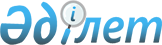 2016-2018 жылдарға арналған аудан бюджеті туралы
					
			Мерзімі біткен
			
			
		
					Оңтүстік Қазақстан облысы Отырар аудандық мәслихатының 2015 жылғы 22 желтоқсандағы № 42/238-V шешімі. Оңтүстік Қазақстан облысының Әділет департаментінде 2015 жылғы 29 желтоқсанда № 3488 болып тіркелді. 2017 жылдың 1 қаңтарына дейін қолданыста болды      Қазақстан Республикасының 2008 жылғы 4 желтоқсандағы Бюджет кодексінің 9 бабының 2 тармағына, 75 бабының 2 тармағына, "Қазақстан Республикасындағы жергілікті мемлекеттік басқару және өзін-өзі басқару туралы" 2001 жылғы 23 қаңтардағы Заңының 6 бабы 1 тармағының 1) тармақшасына және Оңтүстік Қазақстан облыстық мәслихатының 2015 жылғы 9 желтоқсандағы № 44/351-V "2016-2018 жылдарға арналған облыстық бюджет туралы" Нормативтік құқықтық актілерді мемлекеттік тіркеу тізілімінде № 3458 тіркелген шешіміне сәйкес, Отырар аудандық мәслихаты ШЕШІМ ҚАБЫЛДАДЫ:

      1. Отырар ауданының 2016-2018 жылдарға арналған аудан бюджеті тиісінше 1, 2. 3 қосымшаларға сәйкес, оның ішінде 2016 жылға мынадай көлемде бекітілсін:

      1) кірістер – 12 274 947 мың теңге, оның ішінде:

      салықтық түсімдер – 1 389 477 мың теңге;

      салықтық емес түсімдер – 6 848 мың теңге;

      негізгі капиталды сатудан түсетін түсімдер – 3 149 мың теңге;

      трансферттер түсімі – 10 875 473 мың теңге;

      2) шығындар – 12 304 868 мың теңге;

      3) таза бюджеттік кредиттеу – 26 401 мың теңге, оның ішінде:

      бюджеттік кредиттер – 31 022 мың теңге;

      бюджеттік кредиттерді өтеу – 4 621 мың теңге;

      4) қаржы активтерімен операциялар бойынша сальдо – 0, оның ішінде:

      қаржы активтерiн сатып алу – 0;

      мемлекеттiң қаржы активтерiн сатудан түсетiн түсiмдер – 0;

      5) бюджет тапшылығы (профициті) – -56 322 мың теңге;

      6) бюджет тапшылығын қаржыландыру (профицитін пайдалану) – 56 322 мың теңге, оның ішінде:

      қарыздар түсімі – 31 022 мың теңге;

      қарыздарды өтеу – 4 621 мың теңге;

      бюджет қаражатының пайдаланылатын қалдықтары – 29 921 мың теңге.

      Ескерту. 1-тармақ жаңа редакцияда - Оңтүстік Қазақстан облысы Отырар аудандық мәслихатының 07.12.2016 №7/37-VI шешімімен (01.01.2016 бастап қолданысқа енгізіледі).

      2. 2016 жылға жеке табыс салығы және әлеуметтік салық түсімдерінің жалпы сомасын бөлу нормативтері:

      төлем көзінен салық салынатын табыстардан ұсталатын жеке табыс салығы бойынша:

      аудандық бюджетке – 100 пайыз;

      төлем көзінен салық салынбайтын табыстардан ұсталатын жеке табыс салығы бойынша:

      аудандық бюджетке – 100 пайыз;

      төлем көзінен салық салынбайтын шетелдік азаматтар табыстарынан ұсталатын жеке табыс салығы бойынша:

      аудандық бюджетке – 50,0 пайыз;

      облыстық бюджетке – 50,0 пайыз;

      әлеуметтік салық бойынша:

      аудандық бюджетке – 54 пайыз;

      облыстық бюджетке – 46 пайыз болып белгіленсін.

      Ескерту. 2-тармақ жаңа редакцияда - Оңтүстік Қазақстан облысы Отырар аудандық мәслихатының 07.12.2016 №7/37-VI шешімімен (01.01.2016 бастап қолданысқа енгізіледі).

      3. 2016 жылы облыстық бюджеттен аудандық бюджетке берілетін бюджеттік субвенция көлемі 4 034 077 мың теңге болып белгіленсін.

      4. Аудан әкімдігінің 2016 жылға арналған резерві 17 803 мың теңге сомасында бекітілсін.

      5. 2016 жылға арналған жергілікті бюджеттің атқарылуы процесiнде секвестрлеуге жатпайтын жергілікті бюджеттiк бағдарламалардың тiзбесi 4-қосымшаға сәйкес бекiтiлсiн.

      6. Ауданның әрбір ауылдық округ әкімдерінің аппараттары бойынша 2016 жылға арналған бюджеттік бағдарламалардың тізбесі 5-қосымшаға сәйкес бекітілсін.

      7. 2016 жылға жергілікті өзін-өзі басқару органдарына берілетін трансферттердің Отырар ауданының ауылдық округтер арасында бөлінуі 6-қосымшаға сәйкес бекітілсін.

      8. 2015 жылғы 23 қарашадағы Қазақстан Республикасының Еңбек Кодексінің 139 бабының 9 тармағына сәйкес 2016 жылға азаматтық қызметшілер болып табылатын және ауылдық жерде аудандық бюджеттен қаржыландырылатын ұйымдарда жұмыс істейтін әлеуметтік қамсыздандыру, білім беру, мәдениет, спорт және ветеринария саласындағы мамандарға қызметтің осы түрлерімен аудандық жағдайда айналысатын азаматтық қызметшілердің айлықақыларымен және ставкаларымен салыстырғанда жиырма бес пайызға жоғарылатылған лауазымдық айлықақылары мен тарифтік ставкалар белгіленсін.

      9. Осы шешім 2016 жылдың 1 қаңтарынан бастап қолданысқа енгізіледі.

 2016 жылға арналған аудан бюджеті      Ескерту. 1-қосымша жаңа редакцияда - Оңтүстік Қазақстан облысы Отырар аудандық мәслихатының 07.12.2016 № 7/37-VI шешімімен (01.01.2016 бастап қолданысқа енгізіледі).

 2017 жылға арналған аудан бюджеті 2018 жылға арналған аудан бюджеті 2016 жылға арналған жергілікті бюджеттің атқарылуы процесінде секвестрлеуге жатпайтын бюджеттік бағдарламалардың тізбесі 2016 жылға арналған әрбір ауылдық округтердің бюджеттік бағдарламаларының тізбесі      Ескерту. 5-қосымша жаңа редакцияда - Оңтүстік Қазақстан облысы Отырар аудандық мәслихатының 07.12.2016 № 7/37-VI шешімімен (01.01.2016 бастап қолданысқа енгізіледі).

 2016-жылға жергілікті өзін-өзі басқару органдарына берілетін трансферттердің бөлінуі      Ескерту. 6-қосымша жаңа редакцияда - Оңтүстік Қазақстан облысы Отырар аудандық мәслихатының 11.07.2016 № 3/15-VI (01.01.2016 бастап қолданысқа енгізіледі) шешімдерімен.


					© 2012. Қазақстан Республикасы Әділет министрлігінің «Қазақстан Республикасының Заңнама және құқықтық ақпарат институты» ШЖҚ РМК
				
      Отырар аудандық мәслихат
сессиясының төрағасы

Б.Зұлпыхаров

      Отырар аудандық
мәслихатының хатшысы

Б.Зұлпыхаров
Отырар аудан мәслихатының
22 желтоқсан 2015 жылғы
№ 42/238-V шешіміне
1 қосымшаСанаты Атауы

Сыныбы

Ішкі сыныбы

Санаты Атауы

Сыныбы

Ішкі сыныбы

Санаты Атауы

Сыныбы

Ішкі сыныбы

Санаты Атауы

Сыныбы

Ішкі сыныбы

Санаты Атауы

Сыныбы

Ішкі сыныбы

сомасы, мың теңге

1. КІРІСТЕР

1. КІРІСТЕР

12 274 947 

1

Салықтық түсімдер

Салықтық түсімдер

1 389 477 

01

Табыс салығы

Табыс салығы

658 549

2

Жеке табыс салығы

Жеке табыс салығы

658 549

03

Әлеуметтік салық

Әлеуметтік салық

305 921

1

Әлеуметтік салық

Әлеуметтік салық

305 921

04

Меншікке салынатын салықтар

Меншікке салынатын салықтар

401 089

1

Мүлiкке салынатын салықтар

Мүлiкке салынатын салықтар

357 434

2

Заңды тұлғалардың және жеке кәсіпкерлердің мүлкіне салынатын салық

Заңды тұлғалардың және жеке кәсіпкерлердің мүлкіне салынатын салық

355 943

3

Жер салығы

Жер салығы

4 453

4

Көлiк құралдарына салынатын салық

Көлiк құралдарына салынатын салық

36 426

5

Бірыңғай жер салығы

Бірыңғай жер салығы

2 776

05

Тауарларға, жұмыстарға және қызметтерге салынатын iшкi салықтар

Тауарларға, жұмыстарға және қызметтерге салынатын iшкi салықтар

18 445

2

Акциздер

Акциздер

2 113

3

Табиғи және басқа ресурстарды пайдаланғаны үшiн түсетiн түсiмдер

Табиғи және басқа ресурстарды пайдаланғаны үшiн түсетiн түсiмдер

6 234

4

Кәсiпкерлiк және кәсiби қызметтi жүргiзгенi үшiн алынатын алымдар

Кәсiпкерлiк және кәсiби қызметтi жүргiзгенi үшiн алынатын алымдар

9 945

5

Ойын бизнесіне салық

Ойын бизнесіне салық

153

08

Заңдық мәнді іс-әрекеттерді жасағаны және (немесе) оған уәкілеттігі бар мемлекеттік органдар немесе лауазымды адамдар құжаттар бергені үшін алынатын міндетті төлемдер

Заңдық мәнді іс-әрекеттерді жасағаны және (немесе) оған уәкілеттігі бар мемлекеттік органдар немесе лауазымды адамдар құжаттар бергені үшін алынатын міндетті төлемдер

5 473

1

Мемлекеттік баж

Мемлекеттік баж

5 473

2

Салықтық емес түсiмдер

Салықтық емес түсiмдер

6 848

01

Мемлекеттік меншіктен түсетін кірістер

Мемлекеттік меншіктен түсетін кірістер

2 424

1

Мемлекеттiк кәсiпорындардың таза кiрiсi бөлiгiнiң түсiмдерi

Мемлекеттiк кәсiпорындардың таза кiрiсi бөлiгiнiң түсiмдерi

711

5

Мемлекет меншігіндегі мүлікті жалға беруден түсетін кірістер

Мемлекет меншігіндегі мүлікті жалға беруден түсетін кірістер

1 700

7

Жеке тұлғаларға бюджетен берілген бюджеттік кредиттер бойынша сыйақылар

Жеке тұлғаларға бюджетен берілген бюджеттік кредиттер бойынша сыйақылар

3

9

Мемлекеттік меншіктен түсетін басқа да кірістер

Мемлекеттік меншіктен түсетін басқа да кірістер

10

04

Мемлекеттік бюджеттен қаржыландырылатын, сондай-ақ Қазақстан Республикасы Ұлттық Банкінің бюджетінен (шығыстар сметасынан) ұсталатын және қаржыландырылатын мемлекеттік мекемелер салатын айыппұлдар, өсімпұлдар, санкциялар, өндіріп алулар

Мемлекеттік бюджеттен қаржыландырылатын, сондай-ақ Қазақстан Республикасы Ұлттық Банкінің бюджетінен (шығыстар сметасынан) ұсталатын және қаржыландырылатын мемлекеттік мекемелер салатын айыппұлдар, өсімпұлдар, санкциялар, өндіріп алулар

63

1

Мұнай секторы ұйымдарынан түсетін түсімдерді қоспағанда, мемлекеттік бюджеттен қаржыландырылатын, сондай-ақ Қазақстан Республикасы Ұлттық Банкінің бюджетінен (шығыстар сметасынан) ұсталатын және қаржыландырылатын мемлекеттік мекемелер салатын айыппұлдар, өсімпұлдар, санкциялар, өндіріп алулар

Мұнай секторы ұйымдарынан түсетін түсімдерді қоспағанда, мемлекеттік бюджеттен қаржыландырылатын, сондай-ақ Қазақстан Республикасы Ұлттық Банкінің бюджетінен (шығыстар сметасынан) ұсталатын және қаржыландырылатын мемлекеттік мекемелер салатын айыппұлдар, өсімпұлдар, санкциялар, өндіріп алулар

63

06

Өзге де салықтық емес түсiмдер

Өзге де салықтық емес түсiмдер

4 361

1

Өзге де салықтық емес түсiмдер

Өзге де салықтық емес түсiмдер

4 361

3

Негізгі капиталды сатудан түсетін түсімдер

Негізгі капиталды сатудан түсетін түсімдер

3 149

03

Жердi және материалдық емес активтердi сату

Жердi және материалдық емес активтердi сату

3 149

1

Жерді сату

Жерді сату

3 149

4

Трансферттердің түсімдері

Трансферттердің түсімдері

10 875 473

02

Мемлекеттiк басқарудың жоғары тұрған органдарынан түсетiн трансферттер

Мемлекеттiк басқарудың жоғары тұрған органдарынан түсетiн трансферттер

10 875 473

Функционалдық топ 

Функционалдық топ 

Функционалдық топ 

Функционалдық топ 

Функционалдық топ 

сомасы, мың теңге

Кіші функция 

Кіші функция 

Кіші функция 

Кіші функция 

сомасы, мың теңге

Бюджеттік бағдарламалардың әкiмшiсi

Бюджеттік бағдарламалардың әкiмшiсi

Бюджеттік бағдарламалардың әкiмшiсi

сомасы, мың теңге

Бағдарлама

Бағдарлама

сомасы, мың теңге

Атауы

2. Шығындар

12 304 868

01

Жалпы сипаттағы мемлекеттiк қызметтер

475 134

1

Мемлекеттiк басқарудың жалпы функцияларын орындайтын өкiлдi, атқарушы және басқа органдар

406 020

112

Аудан (облыстық маңызы бар қала) мәслихатының аппараты

21 167

001

Аудан (облыстық маңызы бар қала) мәслихатының қызметін қамтамасыз ету жөніндегі қызметтер

20 867

003

Мемлекеттік органның күрделі шығыстары

300 

122

Аудан (облыстық маңызы бар қала) әкімінің аппараты

91 788

001

Аудан (облыстық маңызы бар қала) әкімінің қызметін қамтамасыз ету жөніндегі қызметтер

90 410

003

Мемлекеттік органның күрделі шығыстары

1 378

123

Қаладағы аудан, аудандық маңызы бар қала, кент, ауыл, ауылдық округ әкімінің аппараты

293 065

001

Қаладағы аудан, аудандық маңызы бар қала, кент, ауыл, ауылдық округ әкімінің қызметін қамтамасыз ету жөніндегі қызметтер

270 930

022

Мемлекеттік органның күрделі шығыстары

3 650

032

Ведомстволық бағыныстағы мемлекеттік мекемелерінің және ұйымдарының күрделі шығыстары

18 485

2

Қаржылық қызмет

600

459

Ауданның (облыстық маңызы бар қаланың) экономика және қаржы бөлімі

600

003

Салық салу мақсатында мүлікті бағалауды жүргізу

600

9

Жалпы сипаттағы өзге де мемлекеттiк қызметтер

68 514

458

Ауданның (облыстық маңызы бар қаланың) тұрғын үй-коммуналдық шаруашылығы, жолаушылар көлігі және автомобиль жолдары бөлімі

34 158

001

Жергілікті деңгейде тұрғын үй-коммуналдық шаруашылығы, жолаушылар көлігі және автомобиль жолдары саласындағы мемлекеттік саясатты іске асыру жөніндегі қызметтер

33 858

013

Мемлекеттік органның күрделі шығыстары

300

459

Ауданның (облыстық маңызы бар қаланың) экономика және қаржы бөлімі

34 356

001

Ауданның (облыстық маңызы бар қаланың) экономикалық саясаттын қалыптастыру мен дамыту, мемлекеттік жоспарлау, бюджеттік атқару және коммуналдық меншігін басқару саласындағы мемлекеттік саясатты іске асыру жөніндегі қызметтер

33 956

015

Мемлекеттік органның күрделі шығыстары

400

02

Қорғаныс

45 646

1

Әскери мұқтаждар

11 072

122

Аудан (облыстық маңызы бар қала) әкімінің аппараты

11 072

005

Жалпыға бірдей әскери міндетті атқару шеңберіндегі іс-шаралар

11 072

2

Төтенше жағдайлар жөнiндегi жұмыстарды ұйымдастыру

34 574

122

Аудан (облыстық маңызы бар қала) әкімінің аппараты

34 574

006

Аудан (облыстық маңызы бар қала) ауқымындағы төтенше жағдайлардың алдын алу және оларды жою

34 519

007

Аудандық (қалалық) ауқымдағы дала өрттерінің, сондай-ақ мемлекеттік өртке қарсы қызмет органдары құрылмаған елдi мекендерде өрттердің алдын алу және оларды сөндіру жөніндегі іс-шаралар

55

03

Қоғамдық тәртіп, қауіпсіздік, құқықтық, сот, қылмыстық-атқару қызметі

38 094

9

Қоғамдық тәртіп және қауіпсіздік саласындағы өзге де қызметтер

38 094

458

Ауданның (облыстық маңызы бар қаланың) тұрғын үй-коммуналдық шаруашылығы, жолаушылар көлігі және автомобиль жолдары бөлімі

38 094

021

Елдi мекендерде жол қозғалысы қауiпсiздiгін қамтамасыз ету

38 094 

04

Бiлiм беру

6 024 971

1

Мектепке дейiнгi тәрбие және оқыту

1 226 415

123

Қаладағы аудан, аудандық маңызы бар қала, кент, ауыл, ауылдық округ әкімінің аппараты

828 323

004

Мектепке дейінгі тәрбие мен оқыту ұйымдарының қызметін қамтамасыз ету

121 369

041

Мектепке дейінгі білім беру ұйымдарында мемлекеттік білім беру тапсырысын іске асыруға

706 954

464

Ауданның (облыстық маңызы бар қаланың) білім бөлімі

91 557

040

Мектепке дейінгі білім беру ұйымдарында мемлекеттік білім беру тапсырысын іске асыруға

91 557

472

Ауданның (облыстық маңызы бар қаланың) құрылыс, сәулет және қала құрылысы бөлімі

306 535

037

Білім беру объектілерін салу және реконструкциялау

306 535

2

Бастауыш, негізгі орта және жалпы орта білім беру

4 554 489

464

Ауданның (облыстық маңызы бар қаланың) білім бөлімі

4 554 489

003

Жалпы білім беру

4 441 517

006

Балаларға қосымша білім беру 

112 972

9

Бiлiм беру саласындағы өзге де қызметтер

244 067

464

Ауданның (облыстық маңызы бар қаланың) білім бөлімі

244 067

001

Жергілікті деңгейде білім беру саласындағы мемлекеттік саясатты іске асыру жөніндегі қызметтер

13 905

005

Ауданның (облыстық маңызы бар қаланың) мемлекеттік білім беру мекемелер үшін оқулықтар мен оқу-әдiстемелiк кешендерді сатып алу және жеткізу

41 789

015

 Жетім баланы (жетім балаларды) және ата-аналарының қамқорынсыз қалған баланы (балаларды) күтіп-ұстауға қамқоршыларға (қорғаншыларға) ай сайынға ақшалай қаражат төлемі

9 186

022

Жетім баланы (жетім балаларды) және ата-анасының қамқорлығынсыз қалған баланы (балаларды) асырап алғаны үшін Қазақстан азаматтарына біржолғы ақша қаражатын төлеуге арналған төлемдер

1 273

029

Балалар мен жасөспірімдердің психикалық денсаулығын зерттеу және халыққа психологиялық-медициналық-педагогикалық консультациялық көмек көрсету

4 873

067

Ведомстволық бағыныстағы мемлекеттік мекемелерінің және ұйымдарының күрделі шығыстары

173 041

06

Әлеуметтiк көмек және әлеуметтiк қамсыздандыру

301 877

1

Әлеуметтiк қамсыздандыру

114 319

451

Ауданның (облыстық маңызы бар қаланың) жұмыспен қамту және әлеуметтік бағдарламалар бөлімі

112 870

016

18 жасқа дейінгі балаларға мемлекеттік жәрдемақылар

102 023

025

Өрлеу жобасы бойынша келісілген қаржылай көмекті енгізу

10 847

464

Ауданның (облыстық маңызы бар қаланың) білім бөлімі

1 449

030

Патронат тәрбиешілерге берілген баланы (балаларды) асырап бағу 

1 449

2

Әлеуметтiк қамсыздандыру

146 408

451

Ауданның (облыстық маңызы бар қаланың) жұмыспен қамту және әлеуметтік бағдарламалар бөлімі

146 408

002

Жұмыспен қамту бағдарламасы

15 942

004

Ауылдық жерлерде тұратын денсаулық сақтау, білім беру, әлеуметтік қамтамасыз ету, мәдениет, спорт және ветеринар мамандарына отын сатып алуға Қазақстан Республикасының заңнамасына сәйкес әлеуметтік көмек көрсету

5 600

007

Жергілікті өкілетті органдардың шешімі бойынша мұқтаж азаматтардың жекелеген топтарына әлеуметтік көмек

29 486

010

Үйден тәрбиеленіп оқытылатын мүгедек балаларды материалдық қамтамасыз ету

1 466

014

Мұқтаж азаматтарға үйде әлеуметтiк көмек көрсету

61 972

017

Мүгедектерді оңалту жеке бағдарламасына сәйкес, мұқтаж мүгедектерді міндетті гигиеналық құралдармен және ымдау тілі мамандарының қызмет көрсетуін, жеке көмекшілермен қамтамасыз ету 

31 512

023

Жұмыспен қамту орталықтарының қызметін қамтамасыз ету

430 

9

Әлеуметтiк көмек және әлеуметтiк қамтамасыз ету салаларындағы өзге де қызметтер

41 150

451

Ауданның (облыстық маңызы бар қаланың) жұмыспен қамту және әлеуметтік бағдарламалар бөлімі

41 150

001

Жергілікті деңгейде халық үшін әлеуметтік бағдарламаларды жұмыспен қамтуды қамтамасыз етуді іске асыру саласындағы мемлекеттік саясатты іске асыру жөніндегі қызметтер 

39 180

011

Жәрдемақыларды және басқа да әлеуметтік төлемдерді есептеу, төлеу мен жеткізу бойынша қызметтерге ақы төлеу

1 370

021

Мемлекеттік органның күрделі шығыстары 

400

067

Ведомстволық бағыныстағы мемлекеттік мекемелерінің және ұйымдарының күрделі шығыстары

200 

07

Тұрғын үй-коммуналдық шаруашылық

1 286 419 

1

Тұрғын үй шаруашылығы

1 019 893

458

Ауданның (облыстық маңызы бар қаланың) тұрғын үй-коммуналдық шаруашылығы, жолаушылар көлігі және автомобиль жолдары бөлімі

74 193

003

Мемлекеттік тұрғын үй қорының сақталуын ұйымдастыру

9 000

033

Инженерлік-коммуникациялық инфрақұрылымды жобалау, дамыту және (немесе) жайластыру

2 300

041

Жұмыспен қамту-2020 бағдарламасы бойынша ауылдық елді мекендерді дамыту шеңберінде объектілерді жөндеу және абаттандыру

62 893

472

Ауданның (облыстық маңызы бар қаланың) құрылыс, сәулет және қала құрылысы бөлімі

945 700

003

Коммуналдық тұрғын үй қорының тұрғын үйін жобалау және (немесе) салу, реконструкциялау

856 337

004

Инженерлік-коммуникациялық инфрақұрылымды жобалау, дамыту және (немесе) жайластыру

89 363

2

Коммуналдық шаруашылық

64 629

458

Ауданның (облыстық маңызы бар қаланың) тұрғын үй-коммуналдық шаруашылығы, жолаушылар көлігі және автомобиль жолдары бөлімі

64 629

012

Сумен жабдықтау және су бұру жүйесінің жұмыс істеуі

31 038

026

Ауданның (облыстық маңызы бар қаланың) коммуналдық меншігіндегі жылу жүйелерін қолдануды ұйымдастыру

28 183

058

Елді мекендердегі сумен жабдықтау және су бұру жүйелерін дамыту

5 408

3

Елді-мекендерді абаттандыру

201 897

458

Ауданның (облыстық маңызы бар қаланың) тұрғын үй-коммуналдық шаруашылығы, жолаушылар көлігі және автомобиль жолдары бөлімі

201 897

015

Елді мекендердегі көшелерді жарықтандыру

24 907

016

Елді мекендердің санитариясын қамтамасыз ету

5 400

018

Елді мекендерді абаттандыру мен көгалдандыру

171 590

08

Мәдениет, спорт, туризм және ақпараттық кеңістiк

534 899

1

Мәдениет саласындағы қызмет

154 969

455

Ауданның (облыстық маңызы бар қаланың) мәдениет және тілдерді дамыту бөлімі

154 969

003

Мәдени-демалыс жұмысын қолдау

154 969

2

Спорт

190 733

465

Ауданның (облыстық маңызы бар қаланың) дене шынықтыру және спорт бөлімі 

190 733

001

Жергілікті деңгейде дене шынықтыру және спорт саласындағы мемлекеттік саясатты іске асыру жөніндегі қызметтер

10 938

004

Мемлекеттік органның күрделі шығыстары

200

005

Ұлттық және бұқаралық спорт түрлерін дамыту

174 134

006

Аудандық (облыстық маңызы бар қалалық) деңгейде спорттық жарыстар өткiзу

3 400

007

Әртүрлi спорт түрлерi бойынша аудан (облыстық маңызы бар қала) құрама командаларының мүшелерiн дайындау және олардың облыстық спорт жарыстарына қатысуы

1 261

032

Ведомстволық бағыныстағы мемлекеттік мекемелерінің және ұйымдарының күрделі шығыстары

800

3

Ақпараттық кеңiстiк

123 525

455

Ауданның (облыстық маңызы бар қаланың) мәдениет және тілдерді дамыту бөлімі

106 057

006

Аудандық (қалалық) кiтапханалардың жұмыс iстеуi

90 818

007

Мемлекеттiк тiлдi және Қазақстан халқының басқа да тiлдерін дамыту

15 239

456

Ауданның (облыстық маңызы бар қаланың) ішкі саясат бөлімі

17 468

002

Мемлекеттік ақпараттық саясат жүргізу жөніндегі қызметтер

17 468

9

Мәдениет, спорт, туризм және ақпараттық кеңiстiктi ұйымдастыру жөнiндегi өзге де қызметтер

65 672

455

Ауданның (облыстық маңызы бар қаланың) мәдениет және тілдерді дамыту бөлімі

21 528

001

Жергілікті деңгейде тілдерді және мәдениетті дамыту саласындағы мемлекеттік саясатты іске асыру жөніндегі қызметтер

13 179

010

Мемлекеттік органның күрделі шығыстары

300

032

Ведомстволық бағыныстағы мемлекеттік мекемелерінің және ұйымдарының күрделі шығыстары

8 049

456

Ауданның (облыстық маңызы бар қаланың) ішкі саясат бөлімі

44 144

001

Жергілікті деңгейде ақпарат, мемлекеттілікті нығайту және азаматтардың әлеуметтік сенімділігін қалыптастыру саласында мемлекеттік саясатты іске асыру жөніндегі қызметтер

18 331

003

Жастар саясаты саласында іс-шараларды іске асыру

24 278

006

Мемлекеттік органның күрделі шығыстары

950

032

Ведомстволық бағыныстағы мемлекеттік мекемелерінің және ұйымдарының күрделі шығыстары

585

9

Отын-энергетика кешенi және жер қойнауын пайдалану

3 009 892

9

Отын-энергетика кешені және жер қойнауын пайдалану саласындағы өзге де қызметтер

3 009 892

458

Ауданның (облыстық маңызы бар қаланың) тұрғын үй-коммуналдық шаруашылығы, жолаушылар көлігі және автомобиль жолдары бөлімі

3 009 892

036

Газ тасымалдау жүйесін дамыту

3 009 892

10

Ауыл, су, орман, балық шаруашылығы, ерекше қорғалатын табиғи аумақтар, қоршаған ортаны және жануарлар дүниесін қорғау, жер қатынастары

231 811

1

Ауыл шаруашылығы

120 491

473

Ауданның (облыстық маңызы бар қаланың) ветеринария бөлімі

76 476

001

Жергілікті деңгейде ветеринария саласындағы мемлекеттік саясатты іске асыру жөніндегі қызметтер

23 793

003

Мемлекеттік органның күрделі шығыстары 

400

005

Мал көмінділерінің (биотермиялық шұңқырлардың) жұмыс істеуін қамтамасыз ету

2 210

006

Ауру жануарларды санитарлық союды ұйымдастыру

1 070

007

Қаңғыбас иттер мен мысықтарды аулауды және жоюды ұйымдастыру

3 500

008

Алып қойылатын және жойылатын ауру жануарлардың, жануарлардан алынатын өнімдер мен шикізаттың құнын иелеріне өтеу

13 029

009

Жануарлардың энзоотиялық аурулары бойынша ветеринариялық іс-шараларды жүргізу

31 074

010

Ауыл шаруашылығы жануарларын сәйкестендіру жөніндегі іс-шараларды өткізу

1 400

498

Ауданның (облыстық маңызы бар қаланың) жер қатынастары және ауыл шаруашылығы бөлімі

44 015

001

Жергілікті деңгейде жер қатынастары және ауыл шаруашылығы саласындағы мемлекеттік саясатты іске асыру жөніндегі қызметтер

38 062

003

Мемлекеттік органның күрделі шығыстары

590 

099

Мамандарға әлеуметтік қолдау көрсету жөніндегі шараларды іске асыру

5 363

9

Ауыл, су, орман, балық шаруашылығы, қоршаған ортаны қорғау және жер қатынастары саласындағы басқа да қызметтер

111 320

473

Ауданның (облыстық маңызы бар қаланың) ветеринария бөлімі

111 320

011

Эпизоотияға қарсы іс-шаралар жүргізу

111 320

11

Өнеркәсіп, сәулет, қала құрылысы және құрылыс қызметі

59 828

2

Сәулет, қала құрылысы және құрылыс қызметі

59 828

472

Ауданның (облыстық маңызы бар қаланың) құрылыс, сәулет және қала құрылысы бөлімі

59 828

001

Жергілікті деңгейде құрылыс, сәулет және қала құрылысы саласындағы мемлекеттік саясатты іске асыру жөніндегі қызметтер

34 782

013

Аудан аумағында қала құрылысын дамытудың кешенді схемаларын, аудандық (облыстық) маңызы бар қалалардың, кенттердің және өзге де ауылдық елді мекендердің бас жоспарларын әзірлеу

24 336

015

Мемлекеттік органның күрделі шығыстары 

710

12

Көлiк және коммуникация

114 488

1

Автомобиль көлiгi

114 488

458

Ауданның (облыстық маңызы бар қаланың) тұрғын үй-коммуналдық шаруашылығы, жолаушылар көлігі және автомобиль жолдары бөлімі

114 488

023

Автомобиль жолдарының жұмыс істеуін қамтамасыз ету

114 488

13

Басқалар

91 894

3

Кәсiпкерлiк қызметтi қолдау және бәсекелестікті қорғау

18 139

469

Ауданның (облыстық маңызы бар қаланың) кәсіпкерлік бөлімі

18 139

001

Жергілікті деңгейде кәсіпкерлікті дамыту саласындағы мемлекеттік саясатты іске асыру жөніндегі қызметтер

17 939

004

Мемлекеттік органның күрделі шығыстары

200

9

Басқалар

73 755

458

Ауданның (облыстық маңызы бар қаланың) тұрғын үй-коммуналдық шаруашылығы, жолаушылар көлігі және автомобиль жолдары бөлімі

54 397

040

"Өңірлерді дамыту" Бағдарламасы шеңберінде өңірлерді экономикалық дамытуға жәрдемдесу бойынша шараларды іске асыру

54 397

459

Ауданның (облыстық маңызы бар қаланың) экономика және қаржы бөлімі

19 358

008

Жергілікті бюджеттік инвестициялық жобалардың техникалық-экономикалық негіздемелерін және концессиялық жобалардың конкурстық құжаттамаларын әзірлеу немесе түзету, сондай-ақ қажетті сараптамаларын жүргізу, концессиялық жобаларды консультативтік сүйемелдеу

2 000

012

Ауданның (облыстық маңызы бар қаланың) жергілікті атқарушы органының резерві

17 358

14

Борышқа қызмет көрсету

6

1

Борышқа қызмет көрсету

6

459

Ауданның (облыстық маңызы бар қаланың) экономика және қаржы бөлімі

6

021

Жергілікті атқарушы органдардың облыстық бюджеттен қарыздар бойынша сыйақылар мен өзге де төлемдерді төлеу бойынша борышына қызмет көрсету

6

15

Трансферттер

89 909

1

Трансферттер

89 909

459

Ауданның (облыстық маңызы бар қаланың) экономика және қаржы бөлімі

89 909

006

Нысаналы пайдаланылмаған (толық пайдаланылмаған) трансферттерді қайтару

13 068

049

Бюджет заңнамасымен қарастырылған жағдайларда жалпы сипаттағы трансферттерды қайтару

13 425

051

Жергілікті өзін-өзі басқару органдарына берілетін трансферттер

63 416

ІІІ. Таза бюджеттік кредиттеу

26 401

Бюджеттік кредиттер

31 022

10

Ауыл, су, орман, балық шаруашылығы, ерекше қорғалатын табиғи аумақтар, қоршаған ортаны және жануарлар дүниесін қорғау, жер қатынастары

31 022

1

Ауыл шаруашылығы

31 022

498

Ауданның (облыстық маңызы бар қаланың) жер қатынастары және ауыл шаруашылығы бөлімі

31 022

004

Мамандарды әлеуметтік қолдау шараларын іске асыруға берілетін бюджеттік кредиттер

31 022

Бюджеттік кредиттерді өтеу

4 621

05

Бюджеттік кредиттерді өтеу

4 621

01

Бюджеттік кредиттерді өтеу

4 621

001

Мемлекеттік бюджеттен берілген бюджеттік кредиттерді өтеу

4 621

013

Жеке тұлғаларға жергілікті бюджеттен берілген бюджеттік кредиттерді өтеу

4 621

4. Қаржы активтерімен операциялар бойынша сальдо

0

Қаржы активтерiн сатып алу

0

Мемлекеттiң қаржы активтерiн сатудан түсетiн түсiмдер 

0

5. Бюджет тапшылығы (профициті)

-56 322

6. Бюджет тапшылығын қаржыландыру (профицитін пайдалану)

56 322

Қарыздар түсімдері

31 022

7

Қарыздар түсімдері

31 022

01

Мемлекеттік ішкі қарыздар

31 022

2

Қарыз алу келісім-шарттары

31 022

3

Ауданның (облыстық маңызы бар қаланың) жергілікті атқарушы органы алатын қарыздар

31 022

Қарыздарды өтеу

4 621

16

Қарыздарды өтеу

4 621

01

Қарыздарды өтеу

4 621

459

Ауданның (облыстық маңызы бар қаланың) экономика және қаржы бөлімі

4 621

005

Жергілікті атқарушы органның жоғары тұрған бюджет алдындағы борышын өтеу

4 621

8

Бюджет қаражатының пайдаланылатын қалдықтары

29 921

1

Бюджет қаражаты қалдықтары

29 921

1

Бюджет қаражатының бос қалдықтары

29 921

1

Бюджет қаражатының бос қалдықтары

29 921

Отырар аудан мәслихатының
22 желтоқсан 2015 жылғы
№ 42/238-V шешіміне
2 қосымшаСанаты

Санаты

Санаты

А т а у ы

сомасы, мың теңге

Сыныбы

Сыныбы

сомасы, мың теңге

Ішкі сыныбы

Ішкі сыныбы

сомасы, мың теңге

1. К І Р І С Т Е Р 

6 731 813

1

Салықтық түсімдер 

910 305 

01

Табыс салығы

313 289 

2

Жеке табыс салығы

313 289 

03

Әлеуметтік салық

288 468 

1

Әлеуметтік салық

288 468 

04

Меншікке салынатын салықтар

279 981 

1

Мүлiкке салынатын салықтар

231 221 

2

Заңды тұлғалардың және жеке кәсіпкерлердің мүлкіне салынатын салық

230 731 

3

Жер салығы

6 634 

4

Көлiк құралдарына салынатын салық

39 128 

5

Бірыңғай жер салығы

2 998 

05

Тауарларға, жұмыстарға және қызметтерге салынатын iшкi салықтар

21 674 

2

Акциздер

2 027 

3

Табиғи және басқа ресурстарды пайдаланғаны үшiн түсетiн түсiмдер

7 381 

4

Кәсiпкерлiк және кәсiби қызметтi жүргiзгенi үшiн алынатын алымдар

12 100 

5

Ойын бизнесіне салық

166 

08

Заңдық мәнді іс-әрекеттерді жасағаны және (немесе) оған уәкілеттігі бар мемлекеттік органдар немесе лауазымды адамдар құжаттар бергені үшін алынатын міндетті төлемдер

6 893 

1

Мемлекеттік баж

6 893 

2

Салықтық емес түсiмдер

9 222 

01

Мемлекеттік меншіктен түсетін кірістер

1 749 

1

Мемлекеттiк кәсiпорындардың таза кiрiсi бөлiгiнiң түсiмдерi

192 

5

Мемлекет меншігіндегі мүлікті жалға беруден түсетін кірістер

1 557 

06

Өзге де салықтық емес түсiмдер

7 473 

1

Өзге де салықтық емес түсiмдер

7 473 

3

Негізгі капиталды сатудан түсетін түсімдер

7 660 

03

Жердi және материалдық емес активтердi сату

7 660 

1

Жерді сату

7 660 

4

Трансферттердің түсімдері

5 804 626

02

Мемлекеттiк басқарудың жоғары тұрған органдарынан түсетiн трансферттер

5 804 626 

2

Облыстық бюджеттен түсетiн трансферттер

5 804 626

Функционалдық топ

Функционалдық топ

Функционалдық топ

Функционалдық топ

Функционалдық топ

сомасы, мың теңге

Кіші функция

Кіші функция

Кіші функция

Кіші функция

сомасы, мың теңге

Бюджеттік бағдарламалардың әкiмшiсi

Бюджеттік бағдарламалардың әкiмшiсi

Бюджеттік бағдарламалардың әкiмшiсi

сомасы, мың теңге

Бағдарлама

Бағдарлама

сомасы, мың теңге

Атауы

сомасы, мың теңге

2. Шығындар

6 731 813 

01

Жалпы сипаттағы мемлекеттiк қызметтер

378 820 

1

Мемлекеттiк басқарудың жалпы функцияларын орындайтын өкiлдi, атқарушы және басқа органдар

313 567 

112

Аудан (облыстық маңызы бар қала) мәслихатының аппараты

18 186 

001

Аудан (облыстық маңызы бар қала) мәслихатының қызметін қамтамасыз ету жөніндегі қызметтер

17 886 

003

Мемлекеттік органның күрделі шығыстары

300 

122

Аудан (облыстық маңызы бар қала) әкімінің аппараты

80 273 

001

Аудан (облыстық маңызы бар қала) әкімінің қызметін қамтамасыз ету жөніндегі қызметтер

80 123 

003

Мемлекеттік органның күрделі шығыстары

150 

123

Қаладағы аудан, аудандық маңызы бар қала, кент, ауыл, ауылдық округ әкімінің аппараты

215 108 

001

Қаладағы аудан, аудандық маңызы бар қала, кент, ауыл, ауылдық округ әкімінің қызметін қамтамасыз ету жөніндегі қызметтер

211 528 

022

Мемлекеттік органның күрделі шығыстары

3 580 

2

Қаржылық қызмет

1 000 

459

Ауданның (облыстық маңызы бар қаланың) экономика және қаржы бөлімі

1 000 

003

Салық салу мақсатында мүлікті бағалауды жүргізу

600 

010

Жекешелендіру, коммуналдық меншікті басқару, жекешелендіруден кейінгі қызмет және осыған байланысты дауларды реттеу 

400 

9

Жалпы сипаттағы өзге де мемлекеттiк қызметтер

64 253 

458

Ауданның (облыстық маңызы бар қаланың) тұрғын үй-коммуналдық шаруашылығы, жолаушылар көлігі және автомобиль жолдары бөлімі

32 014 

001

Жергілікті деңгейде тұрғын үй-коммуналдық шаруашылығы, жолаушылар көлігі және автомобиль жолдары саласындағы мемлекеттік саясатты іске асыру жөніндегі қызметтер

31 714 

013

Мемлекеттік органның күрделі шығыстары

300 

459

Ауданның (облыстық маңызы бар қаланың) экономика және қаржы бөлімі

32 239 

001

Ауданның (облыстық маңызы бар қаланың) экономикалық саясаттын қалыптастыру мен дамыту, мемлекеттік жоспарлау, бюджеттік атқару және коммуналдық меншігін басқару саласындағы мемлекеттік саясатты іске асыру жөніндегі қызметтер

31 839 

015

Мемлекеттік органның күрделі шығыстары

400 

02

Қорғаныс

38 763 

1

Әскери мұқтаждар

9 422 

122

Аудан (облыстық маңызы бар қала) әкімінің аппараты

9 422 

005

Жалпыға бірдей әскери міндетті атқару шеңберіндегі іс-шаралар

9 422 

2

Төтенше жағдайлар жөнiндегi жұмыстарды ұйымдастыру

29 341 

122

Аудан (облыстық маңызы бар қала) әкімінің аппараты

29 341 

006

Аудан (облыстық маңызы бар қала) ауқымындағы төтенше жағдайлардың алдын алу және оларды жою

29 161 

007

Аудандық (қалалық) ауқымдағы дала өрттерінің, сондай-ақ мемлекеттік өртке қарсы қызмет органдары құрылмаған елдi мекендерде өрттердің алдын алу және оларды сөндіру жөніндегі іс-шаралар

180 

04

Бiлiм беру

4 500 433 

1

Мектепке дейiнгi тәрбие және оқыту

597 443 

123

Қаладағы аудан, аудандық маңызы бар қала, кент, ауыл, ауылдық округ әкімінің аппараты

191 506 

004

Мектепке дейінгі тәрбие мен оқыту ұйымдарының қызметін қамтамасыз ету

47 936 

041

Мектепке дейінгі білім беру ұйымдарында мемлекеттік білім беру тапсырысын іске асыруға

143 570 

472

Ауданның (облыстық маңызы бар қаланың) құрылыс, сәулет және қала құрылысы бөлімі

405 937 

037

Білім беру объектілерін салу және реконструкциялау

405 937 

2

Бастауыш, негізгі орта және жалпы орта білім беру

3 831 377 

464

Ауданның (облыстық маңызы бар қаланың) білім бөлімі

3 231 377 

003

Жалпы білім беру

3 148 588 

006

Балаларға қосымша білім беру 

82 789 

472

Ауданның (облыстық маңызы бар қаланың) құрылыс, сәулет және қала құрылысы бөлімі

600 000 

022

Бастауыш, негізгі орта және жалпы орта білім беру объектілерін салу және реконструкциялау

600 000 

9

Бiлiм беру саласындағы өзге де қызметтер

71 613 

464

Ауданның (облыстық маңызы бар қаланың) білім бөлімі

71 613 

001

Жергілікті деңгейде білім беру саласындағы мемлекеттік саясатты іске асыру жөніндегі қызметтер

11 729 

005

Ауданның (облыстық маңызы бар қаланың) мемлекеттік білім беру мекемелер үшін оқулықтар мен оқу-әдiстемелiк кешендерді сатып алу және жеткізу

40 698 

012

Мемлекеттік органның күрделі шығыстары

500 

015

Жетім баланы (жетім балаларды) және ата-аналарының қамқорынсыз қалған баланы (балаларды) күтіп-ұстауға қамқоршыларға (қорғаншыларға) ай сайынға ақшалай қаражат төлемі

9 186 

067

Ведомстволық бағыныстағы мемлекеттік мекемелерінің және ұйымдарының күрделі шығыстары

9 500 

06

Әлеуметтiк көмек және әлеуметтiк қамсыздандыру

278 957 

1

Әлеуметтiк қамсыздандыру

121 332 

451

Ауданның (облыстық маңызы бар қаланың) жұмыспен қамту және әлеуметтік бағдарламалар бөлімі

121 332 

005

Мемлекеттік атаулы әлеуметтік көмек 

475 

016

18 жасқа дейінгі балаларға мемлекеттік жәрдемақылар

120 857 

2

Әлеуметтiк қамсыздандыру

125 001 

451

Ауданның (облыстық маңызы бар қаланың) жұмыспен қамту және әлеуметтік бағдарламалар бөлімі

125 001 

002

Жұмыспен қамту бағдарламасы

16 278 

004

Ауылдық жерлерде тұратын денсаулық сақтау, білім беру, әлеуметтік қамтамасыз ету, мәдениет, спорт және ветеринар мамандарына отын сатып алуға Қазақстан Республикасының заңнамасына сәйкес әлеуметтік көмек көрсету

6 000 

006

Тұрғын үйге көмек көрсету

2 915 

007

Жергілікті өкілетті органдардың шешімі бойынша мұқтаж азаматтардың жекелеген топтарына әлеуметтік көмек

43 286 

010

Үйден тәрбиеленіп оқытылатын мүгедек балаларды материалдық қамтамасыз ету

1 800 

014

Мұқтаж азаматтарға үйде әлеуметтiк көмек көрсету

36 245 

017

Мүгедектерді оңалту жеке бағдарламасына сәйкес, мұқтаж мүгедектерді міндетті гигиеналық құралдармен және ымдау тілі мамандарының қызмет көрсетуін, жеке көмекшілермен қамтамасыз ету 

18 477 

9

Әлеуметтiк көмек және әлеуметтiк қамтамасыз ету салаларындағы өзге де қызметтер

32 624 

451

Ауданның (облыстық маңызы бар қаланың) жұмыспен қамту және әлеуметтік бағдарламалар бөлімі

32 624 

001

Жергілікті деңгейде халық үшін әлеуметтік бағдарламаларды жұмыспен қамтуды қамтамасыз етуді іске асыру саласындағы мемлекеттік саясатты іске асыру жөніндегі қызметтер 

30 524 

011

Жәрдемақыларды және басқа да әлеуметтік төлемдерді есептеу, төлеу мен жеткізу бойынша қызметтерге ақы төлеу

1 500 

021

Мемлекеттік органның күрделі шығыстары 

400 

067

Ведомстволық бағыныстағы мемлекеттік мекемелерінің және ұйымдарының күрделі шығыстары

200 

07

Тұрғын үй-коммуналдық шаруашылық

70 502 

2

Коммуналдық шаруашылық

7 000 

458

Ауданның (облыстық маңызы бар қаланың) тұрғын үй-коммуналдық шаруашылығы, жолаушылар көлігі және автомобиль жолдары бөлімі

7 000 

012

Сумен жабдықтау және су бұру жүйесінің жұмыс істеуі

4 000 

026

Ауданның (облыстық маңызы бар қаланың) коммуналдық меншігіндегі жылу жүйелерін қолдануды ұйымдастыру

3 000 

3

Елді-мекендерді абаттандыру

63 502 

458

Ауданның (облыстық маңызы бар қаланың) тұрғын үй-коммуналдық шаруашылығы, жолаушылар көлігі және автомобиль жолдары бөлімі

63 502 

015

Елді мекендердегі көшелерді жарықтандыру

11 907 

016

Елді мекендердің санитариясын қамтамасыз ету

1 500 

018

Елді мекендерді абаттандыру мен көгалдандыру

50 095 

08

Мәдениет, спорт, туризм және ақпараттық кеңістiк

345 296 

1

Мәдениет саласындағы қызмет

85 727 

455

Ауданның (облыстық маңызы бар қаланың) мәдениет және тілдерді дамыту бөлімі

85 727 

003

Мәдени-демалыс жұмысын қолдау

85 727 

2

Спорт

132 085 

465

Ауданның (облыстық маңызы бар қаланың) дене шынықтыру және спорт бөлімі 

132 085 

001

Жергілікті деңгейде дене шынықтыру және спорт саласындағы мемлекеттік саясатты іске асыру жөніндегі қызметтер

9 404 

004

Мемлекеттік органның күрделі шығыстары

200 

005

Ұлттық және бұқаралық спорт түрлерін дамыту

118 281 

006

Аудандық (облыстық маңызы бар қалалық) деңгейде спорттық жарыстар өткiзу

3 400 

032

Ведомстволық бағыныстағы мемлекеттік мекемелерінің және ұйымдарының күрделі шығыстары

800 

3

Ақпараттық кеңiстiк

87 093 

455

Ауданның (облыстық маңызы бар қаланың) мәдениет және тілдерді дамыту бөлімі

72 333 

006

Аудандық (қалалық) кiтапханалардың жұмыс iстеуi

61 665 

007

Мемлекеттiк тiлдi және Қазақстан халқының басқа да тiлдерін дамыту

10 668 

456

Ауданның (облыстық маңызы бар қаланың) ішкі саясат бөлімі

14 760 

002

Мемлекеттік ақпараттық саясат жүргізу жөніндегі қызметтер

14 760 

9

Мәдениет, спорт, туризм және ақпараттық кеңiстiктi ұйымдастыру жөнiндегi өзге де қызметтер

40 391 

455

Ауданның (облыстық маңызы бар қаланың) мәдениет және тілдерді дамыту бөлімі

12 188 

001

Жергілікті деңгейде тілдерді және мәдениетті дамыту саласындағы мемлекеттік саясатты іске асыру жөніндегі қызметтер

10 196 

010

Мемлекеттік органның күрделі шығыстары

300 

032

Ведомстволық бағыныстағы мемлекеттік мекемелерінің және ұйымдарының күрделі шығыстары

1 692 

456

Ауданның (облыстық маңызы бар қаланың) ішкі саясат бөлімі

28 203 

001

Жергілікті деңгейде ақпарат, мемлекеттілікті нығайту және азаматтардың әлеуметтік сенімділігін қалыптастыру саласында мемлекеттік саясатты іске асыру жөніндегі қызметтер

11 579 

003

Жастар саясаты саласында іс-шараларды іске асыру

16 424 

006

Мемлекеттік органның күрделі шығыстары

200 

9

Отын-энергетика кешенi және жер қойнауын пайдалану

907 493 

9

Отын-энергетика кешені және жер қойнауын пайдалану саласындағы өзге де қызметтер

907 493 

458

Ауданның (облыстық маңызы бар қаланың) тұрғын үй-коммуналдық шаруашылығы, жолаушылар көлігі және автомобиль жолдары бөлімі

907 493 

036

Газ тасымалдау жүйесін дамыту 

907 493 

10

Ауыл, су, орман, балық шаруашылығы, ерекше қорғалатын табиғи аумақтар, қоршаған ортаны және жануарлар дүниесін қорғау, жер қатынастары

93 442 

1

Ауыл шаруашылығы

89 442 

473

Ауданның (облыстық маңызы бар қаланың) ветеринария бөлімі

46 058 

001

Жергілікті деңгейде ветеринария саласындағы мемлекеттік саясатты іске асыру жөніндегі қызметтер

13 478 

003

Мемлекеттік органның күрделі шығыстары 

400 

005

Мал көмінділерінің (биотермиялық шұңқырлардың) жұмыс істеуін қамтамасыз ету

2 210 

006

Ауру жануарларды санитарлық союды ұйымдастыру

1 070 

007

Қаңғыбас иттер мен мысықтарды аулауды және жоюды ұйымдастыру

2 500 

009

Жануарлардың энзоотиялық аурулары бойынша ветеринариялық іс-шараларды жүргізу

25 000 

010

Ауыл шаруашылығы жануарларын сәйкестендіру жөніндегі іс-шараларды өткізу

1 400 

498

Ауданның (облыстық маңызы бар қаланың) жер қатынастары және ауыл шаруашылығы бөлімі

43 384 

001

Жергілікті деңгейде жер қатынастары және ауыл шаруашылығы саласындағы мемлекеттік саясатты іске асыру жөніндегі қызметтер

37 631 

003

Мемлекеттік органның күрделі шығыстары

390 

099

Мамандарға әлеуметтік қолдау көрсету жөніндегі шараларды іске асыру

5 363 

6

Жер қатынастары

4 000 

498

Ауданның (облыстық маңызы бар қаланың) жер қатынастары және ауыл шаруашылығы бөлімі

4 000 

011

Аудандар, облыстық маңызы бар, аудандық маңызы бар қалалардың, ауылдық округтердiң, кенттердің, ауылдардың шекарасын белгiлеу кезiнде жүргiзiлетiн жерге орналастыру

4 000 

11

Өнеркәсіп, сәулет, қала құрылысы және құрылыс қызметі

23 941 

2

Сәулет, қала құрылысы және құрылыс қызметі

23 941 

472

Ауданның (облыстық маңызы бар қаланың) құрылыс, сәулет және қала құрылысы бөлімі

23 941 

001

Жергілікті деңгейде құрылыс, сәулет және қала құрылысы саласындағы мемлекеттік саясатты іске асыру жөніндегі қызметтер

23 541 

015

Мемлекеттік органның күрделі шығыстары 

400 

13

Басқалар

34 037 

3

Кәсiпкерлiк қызметтi қолдау және бәсекелестікті қорғау

15 494 

469

Ауданның (облыстық маңызы бар қаланың) кәсіпкерлік бөлімі

15 494 

001

Жергілікті деңгейде кәсіпкерлікті дамыту саласындағы мемлекеттік саясатты іске асыру жөніндегі қызметтер

15 294 

004

Мемлекеттік органның күрделі шығыстары

200 

9

Басқалар

18 543 

459

Ауданның (облыстық маңызы бар қаланың) экономика және қаржы бөлімі

18 543 

012

Ауданның (облыстық маңызы бар қаланың) жергілікті атқарушы органының резерві 

18 543 

14

Борышқа қызмет көрсету

6 

1

Борышқа қызмет көрсету

6 

459

Ауданның (облыстық маңызы бар қаланың) экономика және қаржы бөлімі

6 

021

Жергілікті атқарушы органдардың облыстық бюджеттен қарыздар бойынша сыйақылар мен өзге де төлемдерді төлеу бойынша борышына қызмет көрсету 

6 

15

Трансферттер

60 123 

1

Трансферттер

60 123 

459

Ауданның (облыстық маңызы бар қаланың) экономика және қаржы бөлімі

60 123 

051

Жергілікті өзін-өзі басқару органдарына берілетін трансферттер

60 123 

3. Таза бюджеттік кредиттеу

-4 621 

Функционалдық топ

Функционалдық топ

Функционалдық топ

Функционалдық топ

Функционалдық топ

сомасы, мың теңге

Кіші функция

Кіші функция

Кіші функция

Кіші функция

сомасы, мың теңге

Бюджеттік бағдарламалардың әкiмшiсi

Бюджеттік бағдарламалардың әкiмшiсi

Бюджеттік бағдарламалардың әкiмшiсi

сомасы, мың теңге

Бағдарлама

Бағдарлама

сомасы, мың теңге

Атауы

сомасы, мың теңге

Бюджеттік кредиттер

0 

10

Ауыл, су, орман, балық шаруашылығы, ерекше қорғалатын табиғи аумақтар, қоршаған ортаны және жануарлар дүниесін қорғау, жер қатынастары

0 

1

Ауыл шаруашылығы

0 

498

Ауданның (облыстық маңызы бар қаланың) жер қатынастары және ауыл шаруашылығы бөлімі

0 

004

Мамандарды әлеуметтік қолдау шараларын іске асыруға берілетін бюджеттік кредиттер

0 

Санаты 

Санаты 

Санаты 

сомасы, мың теңге

Сыныбы 

Сыныбы 

Сыныбы 

сомасы, мың теңге

Ішкі сыныбы

Ішкі сыныбы

Ішкі сыныбы

сомасы, мың теңге

Ерекшелігі

Ерекшелігі

сомасы, мың теңге

Атауы

сомасы, мың теңге

Бюджеттік кредиттерді өтеу

4 621 

05

Бюджеттік кредиттерді өтеу

4 621 

01

Бюджеттік кредиттерді өтеу

4 621 

001

Мемлекеттік бюджеттен берілген бюджеттік кредиттерді өтеу

4 621 

013

Жеке тұлғаларға жергілікті бюджеттен берілген бюджеттік кредиттерді өтеу

4 621 

Санаты 

Санаты 

Санаты 

сомасы, мың теңге

Сыныбы 

Сыныбы 

Сыныбы 

сомасы, мың теңге

Ішкі сыныбы

Ішкі сыныбы

Ішкі сыныбы

сомасы, мың теңге

Ерекшелігі

Ерекшелігі

сомасы, мың теңге

Атауы

сомасы, мың теңге

4. Қаржы активтерімен операциялар бойынша сальдо

0 

Қаржы активтерiн сатып алу 

0 

Мемлекеттiң қаржы активтерiн сатудан түсетiн түсiмдер 

0 

5. Бюджет тапшылығы (профициті)

4 621 

6. Бюджет тапшылығын қаржыландыру (профицитін пайдалану)

-4 621 

Қарыздар түсімдері

0 

7

Қарыздар түсімдері

0 

01

Мемлекеттік ішкі қарыздар 

0 

2

Қарыз алу келісім-шарттары

0 

3

Ауданның (облыстық маңызы бар қаланың) жергілікті атқарушы органы алатын қарыздар

0 

Функционалдық топ

Функционалдық топ

Функционалдық топ

Функционалдық топ

Функционалдық топ

сомасы, мың теңге

Кіші функция

Кіші функция

Кіші функция

Кіші функция

сомасы, мың теңге

Бюджеттік бағдарламалардың әкiмшiсi

Бюджеттік бағдарламалардың әкiмшiсi

Бюджеттік бағдарламалардың әкiмшiсi

сомасы, мың теңге

Бағдарлама

Бағдарлама

сомасы, мың теңге

Атауы

сомасы, мың теңге

Қарыздарды өтеу

4 621 

16

Қарыздарды өтеу

4 621 

01

Қарыздарды өтеу

4 621 

459

Ауданның (облыстық маңызы бар қаланың) экономика және қаржы бөлімі

4 621 

005

Жергілікті атқарушы органның жоғары тұрған бюджет алдындағы борышын өтеу

4 621 

Функционалдық топ

Функционалдық топ

Функционалдық топ

Функционалдық топ

Функционалдық топ

сомасы, мың теңге

Кіші функция

Кіші функция

Кіші функция

Кіші функция

сомасы, мың теңге

Бюджеттік бағдарламалардың әкiмшiсi

Бюджеттік бағдарламалардың әкiмшiсi

Бюджеттік бағдарламалардың әкiмшiсi

сомасы, мың теңге

Бағдарлама

Бағдарлама

сомасы, мың теңге

Атауы

сомасы, мың теңге

8

Бюджет қаражатының пайдаланылатын қалдықтары

0 

1

Бюджет қаражаты қалдықтары

0 

1

Бюджет қаражатының бос қалдықтары

0 

1

Бюджет қаражатының бос қалдықтары

0 

Отырар аудан мәслихатының
22 желтоқсан 2015 жылғы
№ 42/238-V шешіміне
3 қосымшаСанаты

Санаты

Санаты

А т а у ы

сомасы, мың теңге

Сыныбы

Сыныбы

сомасы, мың теңге

Ішкі сыныбы

Ішкі сыныбы

сомасы, мың теңге

1. К І Р І С Т Е Р 

6 343 004 

1

Салықтық түсімдер 

948 089 

01

Табыс салығы

318 169 

2

Жеке табыс салығы

318 169 

03

Әлеуметтік салық

299 282 

01

Әлеуметтік салық

299 282 

04

Меншікке салынатын салықтар

299 787 

1

Мүлiкке салынатын салықтар

246 883 

2

Заңды тұлғалардың және жеке кәсіпкерлердің мүлкіне салынатын салық

492 

3

Жер салығы

6 915 

4

Көлiк құралдарына салынатын салық

42 259 

5

Бірыңғай жер салығы

3 238 

05

Тауарларға, жұмыстарға және қызметтерге салынатын iшкi салықтар

23 406 

2

Акциздер

2 189 

3

Табиғи және басқа ресурстарды пайдаланғаны үшiн түсетiн түсiмдер

7 971 

4

Кәсiпкерлiк және кәсiби қызметтi жүргiзгенi үшiн алынатын алымдар

13 067 

5

Ойын бизнесіне салық

179 

08

Заңдық мәнді іс-әрекеттерді жасағаны және (немесе) оған уәкілеттігі бар мемлекеттік органдар немесе лауазымды адамдар құжаттар бергені үшін алынатын міндетті төлемдер

7 445 

1

Мемлекеттік баж

7 445 

2

Салықтық емес түсiмдер

9 870 

01

Мемлекеттік меншіктен түсетін кірістер

1 874 

1

Мемлекеттiк кәсiпорындардың таза кiрiсi бөлiгiнiң түсiмдерi

208 

5

Мемлекет меншігіндегі мүлікті жалға беруден түсетін кірістер

1 666 

06

Өзге де салықтық емес түсiмдер

7 996 

1

Өзге де салықтық емес түсiмдер

7 996 

3

Негізгі капиталды сатудан түсетін түсімдер

8 273 

03

Жердi және материалдық емес активтердi сату

8 273 

1

Жерді сату

8 273 

4

Трансферттердің түсімдері

5 376 772 

02

Мемлекеттiк басқарудың жоғары тұрған органдарынан түсетiн трансферттер

5 376 772 

2

Облыстық бюджеттен түсетiн трансферттер

5 376 772 

Функционалдық топ

Функционалдық топ

Функционалдық топ

Функционалдық топ

Функционалдық топ

сомасы, мың теңге

Кіші функция

Кіші функция

Кіші функция

Кіші функция

сомасы, мың теңге

Бюджеттік бағдарламалардың әкiмшiсi

Бюджеттік бағдарламалардың әкiмшiсi

Бюджеттік бағдарламалардың әкiмшiсi

сомасы, мың теңге

Бағдарлама

Бағдарлама

сомасы, мың теңге

Атауы

сомасы, мың теңге

2. Шығындар

6 343 004 

01

Жалпы сипаттағы мемлекеттiк қызметтер

378 820 

1

Мемлекеттiк басқарудың жалпы функцияларын орындайтын өкiлдi, атқарушы және басқа органдар

313 567 

112

Аудан (облыстық маңызы бар қала) мәслихатының аппараты

18 186 

001

Аудан (облыстық маңызы бар қала) мәслихатының қызметін қамтамасыз ету жөніндегі қызметтер

17 886 

003

Мемлекеттік органның күрделі шығыстары

300 

122

Аудан (облыстық маңызы бар қала) әкімінің аппараты

80 273 

001

Аудан (облыстық маңызы бар қала) әкімінің қызметін қамтамасыз ету жөніндегі қызметтер

80 123 

003

Мемлекеттік органның күрделі шығыстары

150 

123

Қаладағы аудан, аудандық маңызы бар қала, кент, ауыл, ауылдық округ әкімінің аппараты

215 108 

001

Қаладағы аудан, аудандық маңызы бар қала, кент, ауыл, ауылдық округ әкімінің қызметін қамтамасыз ету жөніндегі қызметтер

211 528 

022

Мемлекеттік органның күрделі шығыстары

3 580 

2

Қаржылық қызмет

1 000 

459

Ауданның (облыстық маңызы бар қаланың) экономика және қаржы бөлімі

1 000 

003

Салық салу мақсатында мүлікті бағалауды жүргізу

600 

010

Жекешелендіру, коммуналдық меншікті басқару, жекешелендіруден кейінгі қызмет және осыған байланысты дауларды реттеу 

400 

9

Жалпы сипаттағы өзге де мемлекеттiк қызметтер

64 253 

458

Ауданның (облыстық маңызы бар қаланың) тұрғын үй-коммуналдық шаруашылығы, жолаушылар көлігі және автомобиль жолдары бөлімі

32 014 

001

Жергілікті деңгейде тұрғын үй-коммуналдық шаруашылығы, жолаушылар көлігі және автомобиль жолдары саласындағы мемлекеттік саясатты іске асыру жөніндегі қызметтер

31 714 

013

Мемлекеттік органның күрделі шығыстары

300 

459

Ауданның (облыстық маңызы бар қаланың) экономика және қаржы бөлімі

32 239 

001

Ауданның (облыстық маңызы бар қаланың) экономикалық саясаттын қалыптастыру мен дамыту, мемлекеттік жоспарлау, бюджеттік атқару және коммуналдық меншігін басқару саласындағы мемлекеттік саясатты іске асыру жөніндегі қызметтер

31 839 

015

Мемлекеттік органның күрделі шығыстары

400 

02

Қорғаныс

38 763 

1

Әскери мұқтаждар

9 422 

122

Аудан (облыстық маңызы бар қала) әкімінің аппараты

9 422 

005

Жалпыға бірдей әскери міндетті атқару шеңберіндегі іс-шаралар

9 422 

2

Төтенше жағдайлар жөнiндегi жұмыстарды ұйымдастыру

29 341 

122

Аудан (облыстық маңызы бар қала) әкімінің аппараты

29 341 

006

Аудан (облыстық маңызы бар қала) ауқымындағы төтенше жағдайлардың алдын алу және оларды жою

29 161 

007

Аудандық (қалалық) ауқымдағы дала өрттерінің, сондай-ақ мемлекеттік өртке қарсы қызмет органдары құрылмаған елдi мекендерде өрттердің алдын алу және оларды сөндіру жөніндегі іс-шаралар

180 

04

Бiлiм беру

4 207 734 

1

Мектепке дейiнгi тәрбие және оқыту

585 834 

123

Қаладағы аудан, аудандық маңызы бар қала, кент, ауыл, ауылдық округ әкімінің аппараты

191 506 

004

Мектепке дейінгі тәрбие мен оқыту ұйымдарының қызметін қамтамасыз ету

47 936 

041

Мектепке дейінгі білім беру ұйымдарында мемлекеттік білім беру тапсырысын іске асыруға

143 570 

472

Ауданның (облыстық маңызы бар қаланың) құрылыс, сәулет және қала құрылысы бөлімі

394 328 

037

Білім беру объектілерін салу және реконструкциялау

394 328 

2

Бастауыш, негізгі орта және жалпы орта білім беру

3 550 287 

464

Ауданның (облыстық маңызы бар қаланың) білім бөлімі

3 231 377 

003

Жалпы білім беру

3 148 588 

006

Балаларға қосымша білім беру 

82 789 

472

Ауданның (облыстық маңызы бар қаланың) құрылыс, сәулет және қала құрылысы бөлімі

318 910 

022

Бастауыш, негізгі орта және жалпы орта білім беру объектілерін салу және реконструкциялау

318 910 

9

Бiлiм беру саласындағы өзге де қызметтер

71 613 

464

Ауданның (облыстық маңызы бар қаланың) білім бөлімі

71 613 

001

Жергілікті деңгейде білім беру саласындағы мемлекеттік саясатты іске асыру жөніндегі қызметтер

11 729 

005

Ауданның (облыстық маңызы бар қаланың) мемлекеттік білім беру мекемелер үшін оқулықтар мен оқу-әдiстемелiк кешендерді сатып алу және жеткізу

40 698 

012

Мемлекеттік органның күрделі шығыстары

500 

015

Жетім баланы (жетім балаларды) және ата-аналарының қамқорынсыз қалған баланы (балаларды) күтіп-ұстауға қамқоршыларға (қорғаншыларға) ай сайынға ақшалай қаражат төлемі

9 186 

067

Ведомстволық бағыныстағы мемлекеттік мекемелерінің және ұйымдарының күрделі шығыстары

9 500 

06

Әлеуметтiк көмек және әлеуметтiк қамсыздандыру

278 957 

1

Әлеуметтiк қамсыздандыру

121 332 

451

Ауданның (облыстық маңызы бар қаланың) жұмыспен қамту және әлеуметтік бағдарламалар бөлімі

121 332 

005

Мемлекеттік атаулы әлеуметтік көмек 

475 

016

18 жасқа дейінгі балаларға мемлекеттік жәрдемақылар

120 857 

2

Әлеуметтiк қамсыздандыру

125 001 

451

Ауданның (облыстық маңызы бар қаланың) жұмыспен қамту және әлеуметтік бағдарламалар бөлімі

125 001 

002

Жұмыспен қамту бағдарламасы

16 278 

004

Ауылдық жерлерде тұратын денсаулық сақтау, білім беру, әлеуметтік қамтамасыз ету, мәдениет, спорт және ветеринар мамандарына отын сатып алуға Қазақстан Республикасының заңнамасына сәйкес әлеуметтік көмек көрсету

6 000 

006

Тұрғын үйге көмек көрсету

2 915 

007

Жергілікті өкілетті органдардың шешімі бойынша мұқтаж азаматтардың жекелеген топтарына әлеуметтік көмек

43 286 

010

Үйден тәрбиеленіп оқытылатын мүгедек балаларды материалдық қамтамасыз ету

1 800 

014

Мұқтаж азаматтарға үйде әлеуметтiк көмек көрсету

36 245 

017

Мүгедектерді оңалту жеке бағдарламасына сәйкес, мұқтаж мүгедектерді міндетті гигиеналық құралдармен және ымдау тілі мамандарының қызмет көрсетуін, жеке көмекшілермен қамтамасыз ету 

18 477 

9

Әлеуметтiк көмек және әлеуметтiк қамтамасыз ету салаларындағы өзге де қызметтер

32 624 

451

Ауданның (облыстық маңызы бар қаланың) жұмыспен қамту және әлеуметтік бағдарламалар бөлімі

32 624 

001

Жергілікті деңгейде халық үшін әлеуметтік бағдарламаларды жұмыспен қамтуды қамтамасыз етуді іске асыру саласындағы мемлекеттік саясатты іске асыру жөніндегі қызметтер 

30 524 

011

Жәрдемақыларды және басқа да әлеуметтік төлемдерді есептеу, төлеу мен жеткізу бойынша қызметтерге ақы төлеу

1 500 

021

Мемлекеттік органның күрделі шығыстары 

400 

067

Ведомстволық бағыныстағы мемлекеттік мекемелерінің және ұйымдарының күрделі шығыстары

200 

07

Тұрғын үй-коммуналдық шаруашылық

598 280 

2

Коммуналдық шаруашылық

534 778 

458

Ауданның (облыстық маңызы бар қаланың) тұрғын үй-коммуналдық шаруашылығы, жолаушылар көлігі және автомобиль жолдары бөлімі

534 778 

012

Сумен жабдықтау және су бұру жүйесінің жұмыс істеуі

4 000 

026

Ауданның (облыстық маңызы бар қаланың) коммуналдық меншігіндегі жылу жүйелерін қолдануды ұйымдастыру

3 000 

058

Елді мекендердегі сумен жабдықтау және су бұру жүйелерін дамыту

527 778 

3

Елді-мекендерді абаттандыру

63 502 

458

Ауданның (облыстық маңызы бар қаланың) тұрғын үй-коммуналдық шаруашылығы, жолаушылар көлігі және автомобиль жолдары бөлімі

63 502 

015

Елді мекендердегі көшелерді жарықтандыру

11 907 

016

Елді мекендердің санитариясын қамтамасыз ету

1 500 

018

Елді мекендерді абаттандыру мен көгалдандыру

50 095 

08

Мәдениет, спорт, туризм және ақпараттық кеңістiк

345 296 

1

Мәдениет саласындағы қызмет

85 727 

455

Ауданның (облыстық маңызы бар қаланың) мәдениет және тілдерді дамыту бөлімі

85 727 

003

Мәдени-демалыс жұмысын қолдау

85 727 

2

Спорт

132 085 

465

Ауданның (облыстық маңызы бар қаланың) дене шынықтыру және спорт бөлімі 

132 085 

001

Жергілікті деңгейде дене шынықтыру және спорт саласындағы мемлекеттік саясатты іске асыру жөніндегі қызметтер

9 404 

004

Мемлекеттік органның күрделі шығыстары

200 

005

Ұлттық және бұқаралық спорт түрлерін дамыту

118 281 

006

Аудандық (облыстық маңызы бар қалалық) деңгейде спорттық жарыстар өткiзу

3 400 

032

Ведомстволық бағыныстағы мемлекеттік мекемелерінің және ұйымдарының күрделі шығыстары

800 

3

Ақпараттық кеңiстiк

87 093 

455

Ауданның (облыстық маңызы бар қаланың) мәдениет және тілдерді дамыту бөлімі

72 333 

006

Аудандық (қалалық) кiтапханалардың жұмыс iстеуi

61 665 

007

Мемлекеттiк тiлдi және Қазақстан халқының басқа да тiлдерін дамыту

10 668 

456

Ауданның (облыстық маңызы бар қаланың) ішкі саясат бөлімі

14 760 

002

Мемлекеттік ақпараттық саясат жүргізу жөніндегі қызметтер

14 760 

9

Мәдениет, спорт, туризм және ақпараттық кеңiстiктi ұйымдастыру жөнiндегi өзге де қызметтер

40 391 

455

Ауданның (облыстық маңызы бар қаланың) мәдениет және тілдерді дамыту бөлімі

12 188 

001

Жергілікті деңгейде тілдерді және мәдениетті дамыту саласындағы мемлекеттік саясатты іске асыру жөніндегі қызметтер

10 196 

010

Мемлекеттік органның күрделі шығыстары

300 

032

Ведомстволық бағыныстағы мемлекеттік мекемелерінің және ұйымдарының күрделі шығыстары

1 692 

456

Ауданның (облыстық маңызы бар қаланың) ішкі саясат бөлімі

28 203 

001

Жергілікті деңгейде ақпарат, мемлекеттілікті нығайту және азаматтардың әлеуметтік сенімділігін қалыптастыру саласында мемлекеттік саясатты іске асыру жөніндегі қызметтер

11 579 

003

Жастар саясаты саласында іс-шараларды іске асыру

16 424 

006

Мемлекеттік органның күрделі шығыстары

200 

9

Отын-энергетика кешенi және жер қойнауын пайдалану

181 240 

9

Отын-энергетика кешені және жер қойнауын пайдалану саласындағы өзге де қызметтер

181 240 

458

Ауданның (облыстық маңызы бар қаланың) тұрғын үй-коммуналдық шаруашылығы, жолаушылар көлігі және автомобиль жолдары бөлімі

181 240 

036

Газ тасымалдау жүйесін дамыту 

181 240 

10

Ауыл, су, орман, балық шаруашылығы, ерекше қорғалатын табиғи аумақтар, қоршаған ортаны және жануарлар дүниесін қорғау, жер қатынастары

89 442 

1

Ауыл шаруашылығы

89 442 

473

Ауданның (облыстық маңызы бар қаланың) ветеринария бөлімі

46 058 

001

Жергілікті деңгейде ветеринария саласындағы мемлекеттік саясатты іске асыру жөніндегі қызметтер

13 478 

003

Мемлекеттік органның күрделі шығыстары 

400 

005

Мал көмінділерінің (биотермиялық шұңқырлардың) жұмыс істеуін қамтамасыз ету

2 210 

006

Ауру жануарларды санитарлық союды ұйымдастыру

1 070 

007

Қаңғыбас иттер мен мысықтарды аулауды және жоюды ұйымдастыру

2 500 

009

Жануарлардың энзоотиялық аурулары бойынша ветеринариялық іс-шараларды жүргізу

25 000 

010

Ауыл шаруашылығы жануарларын сәйкестендіру жөніндегі іс-шараларды өткізу

1 400 

498

Ауданның (облыстық маңызы бар қаланың) жер қатынастары және ауыл шаруашылығы бөлімі

43 384 

001

Жергілікті деңгейде жер қатынастары және ауыл шаруашылығы саласындағы мемлекеттік саясатты іске асыру жөніндегі қызметтер

37 631 

003

Мемлекеттік органның күрделі шығыстары

390 

099

Мамандарға әлеуметтік қолдау көрсету жөніндегі шараларды іске асыру

5 363 

11

Өнеркәсіп, сәулет, қала құрылысы және құрылыс қызметі

23 941 

2

Сәулет, қала құрылысы және құрылыс қызметі

23 941 

472

Ауданның (облыстық маңызы бар қаланың) құрылыс, сәулет және қала құрылысы бөлімі

23 941 

001

Жергілікті деңгейде құрылыс, сәулет және қала құрылысы саласындағы мемлекеттік саясатты іске асыру жөніндегі қызметтер

23 541 

015

Мемлекеттік органның күрделі шығыстары 

400 

12

Көлiк және коммуникация

102 398 

1

Автомобиль көлiгi

102 398 

458

Ауданның (облыстық маңызы бар қаланың) тұрғын үй-коммуналдық шаруашылығы, жолаушылар көлігі және автомобиль жолдары бөлімі

102 398 

023

Автомобиль жолдарының жұмыс істеуін қамтамасыз ету

102 398 

13

Басқалар

34 818 

3

Кәсiпкерлiк қызметтi қолдау және бәсекелестікті қорғау

15 494 

469

Ауданның (облыстық маңызы бар қаланың) кәсіпкерлік бөлімі

15 494 

001

Жергілікті деңгейде кәсіпкерлікті дамыту саласындағы мемлекеттік саясатты іске асыру жөніндегі қызметтер

15 294 

004

Мемлекеттік органның күрделі шығыстары

200 

9

Басқалар

19 324 

459

Ауданның (облыстық маңызы бар қаланың) экономика және қаржы бөлімі

19 324 

012

Ауданның (облыстық маңызы бар қаланың) жергілікті атқарушы органының резерві 

19 324 

14

Борышқа қызмет көрсету

6 

1

Борышқа қызмет көрсету

6 

459

Ауданның (облыстық маңызы бар қаланың) экономика және қаржы бөлімі

6 

021

Жергілікті атқарушы органдардың облыстық бюджеттен қарыздар бойынша сыйақылар мен өзге де төлемдерді төлеу бойынша борышына қызмет көрсету 

6 

15

Трансферттер

63 309 

1

Трансферттер

63 309 

459

Ауданның (облыстық маңызы бар қаланың) экономика және қаржы бөлімі

63 309 

051

Жергілікті өзін-өзі басқару органдарына берілетін трансферттер

63 309 

3. Таза бюджеттік кредиттеу

-4 621 

Функционалдық топ

Функционалдық топ

Функционалдық топ

Функционалдық топ

Функционалдық топ

сомасы, мың теңге

Кіші функция

Кіші функция

Кіші функция

Кіші функция

сомасы, мың теңге

Бюджеттік бағдарламалардың әкiмшiсi

Бюджеттік бағдарламалардың әкiмшiсi

Бюджеттік бағдарламалардың әкiмшiсi

сомасы, мың теңге

Бағдарлама

Бағдарлама

сомасы, мың теңге

Атауы

сомасы, мың теңге

Бюджеттік кредиттер

0 

10

Ауыл, су, орман, балық шаруашылығы, ерекше қорғалатын табиғи аумақтар, қоршаған ортаны және жануарлар дүниесін қорғау, жер қатынастары

0 

1

Ауыл шаруашылығы

0 

498

Ауданның (облыстық маңызы бар қаланың) жер қатынастары және ауыл шаруашылығы бөлімі

0 

004

Мамандарды әлеуметтік қолдау шараларын іске асыруға берілетін бюджеттік кредиттер

0 

Санаты 

Санаты 

Санаты 

сомасы, мың теңге

Сыныбы

Сыныбы

сомасы, мың теңге

Ішкі сыныбы

Ішкі сыныбы

Ішкі сыныбы

сомасы, мың теңге

Ерекшелігі

Ерекшелігі

сомасы, мың теңге

Атауы

сомасы, мың теңге

Бюджеттік кредиттерді өтеу

4 621 

05

Бюджеттік кредиттерді өтеу

4 621 

01

Бюджеттік кредиттерді өтеу

4 621 

001

Мемлекеттік бюджеттен берілген бюджеттік кредиттерді өтеу

4 621 

013

Жеке тұлғаларға жергілікті бюджеттен берілген бюджеттік кредиттерді өтеу

4 621 

Санаты

Санаты

Санаты

сомасы, мың теңге

Сыныбы

Сыныбы

сомасы, мың теңге

Ішкі сыныбы

Ішкі сыныбы

Ішкі сыныбы

сомасы, мың теңге

Ерекшелігі

Ерекшелігі

сомасы, мың теңге

Атауы

сомасы, мың теңге

4. Қаржы активтерімен операциялар бойынша сальдо

0 

Қаржы активтерiн сатып алу 

0 

Мемлекеттiң қаржы активтерiн сатудан түсетiн түсiмдер 

0 

5. Бюджет тапшылығы (профициті)

4 621 

6. Бюджет тапшылығын қаржыландыру (профицитін пайдалану)

-4 621 

Қарыздар түсімдері

0 

7

Қарыздар түсімдері

0 

01

Мемлекеттік ішкі қарыздар 

0 

2

Қарыз алу келісім-шарттары

0 

3

Ауданның (облыстық маңызы бар қаланың) жергілікті атқарушы органы алатын қарыздар

0 

Функционалдық топ

Функционалдық топ

Функционалдық топ

Функционалдық топ

Функционалдық топ

сомасы, мың теңге

Кіші функция

Кіші функция

Кіші функция

Кіші функция

сомасы, мың теңге

Бюджеттік бағдарламалардың әкiмшiсi

Бюджеттік бағдарламалардың әкiмшiсi

Бюджеттік бағдарламалардың әкiмшiсi

сомасы, мың теңге

Бағдарлама

Бағдарлама

сомасы, мың теңге

Атауы

сомасы, мың теңге

Қарыздарды өтеу

4 621 

16

Қарыздарды өтеу

4 621 

01

Қарыздарды өтеу

4 621 

459

Ауданның (облыстық маңызы бар қаланың) экономика және қаржы бөлімі

4 621 

005

Жергілікті атқарушы органның жоғары тұрған бюджет алдындағы борышын өтеу

4 621 

Функционалдық топ

Функционалдық топ

Функционалдық топ

Функционалдық топ

Функционалдық топ

сомасы, мың теңге

Кіші функция

Кіші функция

Кіші функция

Кіші функция

сомасы, мың теңге

Бюджеттік бағдарламалардың әкiмшiсi

Бюджеттік бағдарламалардың әкiмшiсi

Бюджеттік бағдарламалардың әкiмшiсi

сомасы, мың теңге

Бағдарлама

Бағдарлама

сомасы, мың теңге

Атауы

сомасы, мың теңге

8

Бюджет қаражатының пайдаланылатын қалдықтары

0 

1

Бюджет қаражаты қалдықтары

0 

1

Бюджет қаражатының бос қалдықтары

0 

1

Бюджет қаражатының бос қалдықтары

0 

Отырар аудан мәслихатының
22 желтоқсан 2015 жылғы
№ 42/238-V шешіміне
4 қосымшаФункционалдық топ

Функционалдық топ

Функционалдық топ

Функционалдық топ

Функционалдық топ

Функционалдық топ

Кіші функция

Кіші функция

Кіші функция

Кіші функция

Кіші функция

Бюджеттік бағдарламалардың әкiмшiсi

Бюджеттік бағдарламалардың әкiмшiсi

Бюджеттік бағдарламалардың әкiмшiсi

Бюджеттік бағдарламалардың әкiмшiсi

Бағдарлама

Бағдарлама

Бағдарлама

Кіші бағдарлама

Кіші бағдарлама

Атауы

3. Шығындар

04

Бiлiм беру

2

Бастауыш, негізгі орта және жалпы орта білім беру

464

Ауданның (облыстық маңызы бар қаланың) білім беру бөлімі

003

000

Жалпы білім беру

Отырар аудан мәслихатының
22 желтоқсан 2015 жылғы
№ 42/238-V шешіміне
5 қосымшаФункционалдық топ

Функционалдық топ

Функционалдық топ

Функционалдық топ

Функционалдық топ

сомасы, мың теңге

Кіші функция

Кіші функция

Кіші функция

Кіші функция

сомасы, мың теңге

Бюджеттік бағдарламалардың әкiмшiсi

Бюджеттік бағдарламалардың әкiмшiсi

Бюджеттік бағдарламалардың әкiмшiсi

сомасы, мың теңге

Бағдарлама

Бағдарлама

сомасы, мың теңге

Атауы

Шығындар

1 121 388

Отырар ауданы бойынша ауыл округтерінің жиыны

1 121 388

01

Жалпы сипаттағы мемлекеттiк қызметтер 

293 065

1

Мемлекеттiк басқарудың жалпы функцияларын орындайтын өкiлдi, атқарушы және басқа органдар

293 065

123

Қаладағы аудан, аудандық маңызы бар қала, кент, ауыл (село), ауылдық (селолық) округ әкімінің аппараты

293 065

001

Қаладағы аудан, аудандық маңызы бар қаланың, кент, ауыл (село), ауылдық (селолық) округ әкімінің қызметін қамтамасыз ету жөніндегі қызметтер

270 930

022

Мемлекеттік органдардың күрделі шығыстары

3 650

032

Ведомстволық бағыныстағы мемлекеттік мекемелерінің және ұйымдарының күрделі шығыстары

18 485

04

Бiлiм беру

828 323

1

Мектепке дейiнгi тәрбие және оқыту

828 323

123

Қаладағы аудан, аудандық маңызы бар қала, кент, ауыл (село), ауылдық (селолық) округ әкімінің аппараты

828 323

004

Мектепке дейінгі тәрбиелеу және оқыту ұйымдарын қолдау

121 369

041

Мектепке дейінгі білім беру ұйымдарында мемлекеттік білім беру тапсырыстарын іске асыру

706 954

 Отырар ауданы "Қарақоңыр" ауыл округі 

67 273

01

Жалпы сипаттағы мемлекеттiк қызметтер 

22 452

1

Мемлекеттiк басқарудың жалпы функцияларын орындайтын өкiлдi, атқарушы және басқа органдар

22 452

123

Қаладағы аудан, аудандық маңызы бар қала, кент, ауыл (село), ауылдық (селолық) округ әкімінің аппараты

22 452

001

Қаладағы аудан, аудандық маңызы бар қаланың, кент, ауыл (село), ауылдық (селолық) округ әкімінің қызметін қамтамасыз ету жөніндегі қызметтер

19 597

022

Мемлекеттік органдардың күрделі шығыстары

320

032

Ведомстволық бағыныстағы мемлекеттік мекемелерінің және ұйымдарының күрделі шығыстары

2 535

04

Бiлiм беру

44 821

1

Мектепке дейiнгi тәрбие және оқыту

44 821

123

Қаладағы аудан, аудандық маңызы бар қала, кент, ауыл (село), ауылдық (селолық) округ әкімінің аппараты

44 821

004

Мектепке дейінгі тәрбиелеу және оқыту ұйымдарын қолдау

2 006

041

Мектепке дейінгі білім беру ұйымдарында мемлекеттік білім беру тапсырыстарын іске асыру

42 815

 Отырар ауданы "Аққұм" ауыл округі

46 295

01

Жалпы сипаттағы мемлекеттiк қызметтер 

17 779

1

Мемлекеттiк басқарудың жалпы функцияларын орындайтын өкiлдi, атқарушы және басқа органдар

17 779

123

Қаладағы аудан, аудандық маңызы бар қала, кент, ауыл (село), ауылдық (селолық) округ әкімінің аппараты

17 779

001

Қаладағы аудан, аудандық маңызы бар қаланың, кент, ауыл (село), ауылдық (селолық) округ әкімінің қызметін қамтамасыз ету жөніндегі қызметтер

16 319

022

Мемлекеттік органдардың күрделі шығыстары

270

032

Ведомстволық бағыныстағы мемлекеттік мекемелерінің және ұйымдарының күрделі шығыстары

1 190

04

Бiлiм беру

28 516

1

Мектепке дейiнгi тәрбие және оқыту

28 516

123

Қаладағы аудан, аудандық маңызы бар қала, кент, ауыл (село), ауылдық (селолық) округ әкімінің аппараты

28 516

004

Мектепке дейінгі тәрбиелеу және оқыту ұйымдарын қолдау

4 109

041

Мектепке дейінгі білім беру ұйымдарында мемлекеттік білім беру тапсырыстарын іске асыру

24 407

 Отырар ауданы "Көксарай" ауыл округі 

93 128

01

Жалпы сипаттағы мемлекеттiк қызметтер 

27 933

1

Мемлекеттiк басқарудың жалпы функцияларын орындайтын өкiлдi, атқарушы және басқа органдар

27 933

123

Қаладағы аудан, аудандық маңызы бар қала, кент, ауыл (село), ауылдық (селолық) округ әкімінің аппараты

27 933

001

Қаладағы аудан, аудандық маңызы бар қаланың, кент, ауыл (село), ауылдық (селолық) округ әкімінің қызметін қамтамасыз ету жөніндегі қызметтер

25 823

022

Мемлекеттік органдардың күрделі шығыстары

150

032

Ведомстволық бағыныстағы мемлекеттік мекемелерінің және ұйымдарының күрделі шығыстары

1 960

04

Бiлiм беру

65 195

1

Мектепке дейiнгi тәрбие және оқыту

65 195

123

Қаладағы аудан, аудандық маңызы бар қала, кент, ауыл (село), ауылдық (селолық) округ әкімінің аппараты

65 195

004

Мектепке дейінгі тәрбиелеу және оқыту ұйымдарын қолдау

6 665

041

Мектепке дейінгі білім беру ұйымдарында мемлекеттік білім беру тапсырыстарын іске асыру

58 530

Отырар ауданы "Балтакөл" ауыл округі 

50 246

01

Жалпы сипаттағы мемлекеттiк қызметтер 

21 320

1

Мемлекеттiк басқарудың жалпы функцияларын орындайтын өкiлдi, атқарушы және басқа органдар

21 320

123

Қаладағы аудан, аудандық маңызы бар қала, кент, ауыл (село), ауылдық (селолық) округ әкімінің аппараты

21 320

001

Қаладағы аудан, аудандық маңызы бар қаланың, кент, ауыл (село), ауылдық (селолық) округ әкімінің қызметін қамтамасыз ету жөніндегі қызметтер

20 890

022

Мемлекеттік органдардың күрделі шығыстары

430

04

Бiлiм беру

28 926

1

Мектепке дейiнгi тәрбие және оқыту

28 926

123

Қаладағы аудан, аудандық маңызы бар қала, кент, ауыл (село), ауылдық (селолық) округ әкімінің аппараты

28 926

004

Мектепке дейінгі тәрбиелеу және оқыту ұйымдарын қолдау

2 331

041

Мектепке дейінгі білім беру ұйымдарында мемлекеттік білім беру тапсырыстарын іске асыру

26 595

Отырар ауданы "Талапты" ауыл округі 

99 311

01

Жалпы сипаттағы мемлекеттiк қызметтер 

26 108

1

Мемлекеттiк басқарудың жалпы функцияларын орындайтын өкiлдi, атқарушы және басқа органдар

26 108

123

Қаладағы аудан, аудандық маңызы бар қала, кент, ауыл (село), ауылдық (селолық) округ әкімінің аппараты

26 108

001

Қаладағы аудан, аудандық маңызы бар қаланың, кент, ауыл (село), ауылдық (селолық) округ әкімінің қызметін қамтамасыз ету жөніндегі қызметтер

24 743

022

Мемлекеттік органдардың күрделі шығыстары

400

032

Ведомстволық бағыныстағы мемлекеттік мекемелерінің және ұйымдарының күрделі шығыстары

965

04

Бiлiм беру

73 203

1

Мектепке дейiнгi тәрбие және оқыту

73 203

123

Қаладағы аудан, аудандық маңызы бар қала, кент, ауыл (село), ауылдық (селолық) округ әкімінің аппараты

73 203

004

Мектепке дейінгі тәрбиелеу және оқыту ұйымдарын қолдау

8 698

041

Мектепке дейінгі білім беру ұйымдарында мемлекеттік білім беру тапсырыстарын іске асыру

64 505

Отырар ауданы "Шілік" ауыл округі 

49 905

01

Жалпы сипаттағы мемлекеттiк қызметтер 

20 169

1

Мемлекеттiк басқарудың жалпы функцияларын орындайтын өкiлдi, атқарушы және басқа органдар

20 169

123

Қаладағы аудан, аудандық маңызы бар қала, кент, ауыл (село), ауылдық (селолық) округ әкімінің аппараты

20 169

001

Қаладағы аудан, аудандық маңызы бар қаланың, кент, ауыл (село), ауылдық (селолық) округ әкімінің қызметін қамтамасыз ету жөніндегі қызметтер

19 736

032

Ведомстволық бағыныстағы мемлекеттік мекемелерінің және ұйымдарының күрделі шығыстары

433

04

Бiлiм беру

29 736

1

Мектепке дейiнгi тәрбие және оқыту

29 736

123

Қаладағы аудан, аудандық маңызы бар қала, кент, ауыл (село), ауылдық (селолық) округ әкімінің аппараты

29 736

004

Мектепке дейінгі тәрбиелеу және оқыту ұйымдарын қолдау

3 367

041

Мектепке дейінгі білім беру ұйымдарында мемлекеттік білім беру тапсырыстарын іске асыру

26 369

Отырар ауданы "Шәуілдір" ауыл округі 

313 847

01

Жалпы сипаттағы мемлекеттiк қызметтер 

32 420

1

Мемлекеттiк басқарудың жалпы функцияларын орындайтын өкiлдi, атқарушы және басқа органдар

32 420

123

Қаладағы аудан, аудандық маңызы бар қала, кент, ауыл (село), ауылдық (селолық) округ әкімінің аппараты

32 420

001

Қаладағы аудан, аудандық маңызы бар қаланың, кент, ауыл (село), ауылдық (селолық) округ әкімінің қызметін қамтамасыз ету жөніндегі қызметтер

25 808

022

Мемлекеттік органдардың күрделі шығыстары

200

032

Ведомстволық бағыныстағы мемлекеттік мекемелерінің және ұйымдарының күрделі шығыстары

6 412

04

Бiлiм беру

281 427

1

Мектепке дейiнгi тәрбие және оқыту

281 427

123

Қаладағы аудан, аудандық маңызы бар қала, кент, ауыл (село), ауылдық (селолық) округ әкімінің аппараты

281 427

004

Мектепке дейінгі тәрбиелеу және оқыту ұйымдарын қолдау

63 933

041

Мектепке дейінгі білім беру ұйымдарында мемлекеттік білім беру тапсырысын іске асыруға

217 494

Отырар ауданы "Темір" ауыл округі 

72 842

01

Жалпы сипаттағы мемлекеттiк қызметтер 

22 402

1

Мемлекеттiк басқарудың жалпы функцияларын орындайтын өкiлдi, атқарушы және басқа органдар

22 402

123

Қаладағы аудан, аудандық маңызы бар қала, кент, ауыл (село), ауылдық (селолық) округ әкімінің аппараты

22 402

001

Қаладағы аудан, аудандық маңызы бар қаланың, кент, ауыл (село), ауылдық (селолық) округ әкімінің қызметін қамтамасыз ету жөніндегі қызметтер

21 412

022

Мемлекеттік органдардың күрделі шығыстары

550

032

Ведомстволық бағыныстағы мемлекеттік мекемелерінің және ұйымдарының күрделі шығыстары

440 

04

Бiлiм беру

50 440

1

Мектепке дейiнгi тәрбие және оқыту

50 440

123

Қаладағы аудан, аудандық маңызы бар қала, кент, ауыл (село), ауылдық (селолық) округ әкімінің аппараты

50 440

004

Мектепке дейінгі тәрбиелеу және оқыту ұйымдарын қолдау

4 399

041

Мектепке дейінгі білім беру ұйымдарында мемлекеттік білім беру тапсырыстарын іске асыру

46 041

Отырар ауданы "Маяқұм" ауыл округі 

53 200

01

Жалпы сипаттағы мемлекеттiк қызметтер 

21 692

1

Мемлекеттiк басқарудың жалпы функцияларын орындайтын өкiлдi, атқарушы және басқа органдар

21 692

123

Қаладағы аудан, аудандық маңызы бар қала, кент, ауыл (село), ауылдық (селолық) округ әкімінің аппараты

21 692

001

Қаладағы аудан, аудандық маңызы бар қаланың, кент, ауыл (село), ауылдық (селолық) округ әкімінің қызметін қамтамасыз ету жөніндегі қызметтер

21 542

022

Мемлекеттік органдардың күрделі шығыстары

150

04

Бiлiм беру

31 508

1

Мектепке дейiнгi тәрбие және оқыту

31 508

123

Қаладағы аудан, аудандық маңызы бар қала, кент, ауыл (село), ауылдық (селолық) округ әкімінің аппараты

31 508

004

Мектепке дейінгі тәрбиелеу және оқыту ұйымдарын қолдау

1 765

041

Мектепке дейінгі білім беру ұйымдарында мемлекеттік білім беру тапсырыстарын іске асыру

29 743

Отырар ауданы "Отырар" ауыл округі 

81 346

01

Жалпы сипаттағы мемлекеттiк қызметтер 

24 514

1

Мемлекеттiк басқарудың жалпы функцияларын орындайтын өкiлдi, атқарушы және басқа органдар

24 514

123

Қаладағы аудан, аудандық маңызы бар қала, кент, ауыл (село), ауылдық (селолық) округ әкімінің аппараты

24 514

001

Қаладағы аудан, аудандық маңызы бар қаланың, кент, ауыл (село), ауылдық (селолық) округ әкімінің қызметін қамтамасыз ету жөніндегі қызметтер

21 529

022

Мемлекеттік органдардың күрделі шығыстары

280

032

Ведомстволық бағыныстағы мемлекеттік мекемелерінің және ұйымдарының күрделі шығыстары

2 705

04

Бiлiм беру

56 832

1

Мектепке дейiнгi тәрбие және оқыту

56 832

123

Қаладағы аудан, аудандық маңызы бар қала, кент, ауыл (село), ауылдық (селолық) округ әкімінің аппараты

56 832

004

Мектепке дейінгі тәрбиелеу және оқыту ұйымдарын қолдау

9 172

041

Мектепке дейінгі білім беру ұйымдарында мемлекеттік білім беру тапсырыстарын іске асыру

47 660

Отырар ауданы "Ақтөбе" ауыл округі 

45 063

01

Жалпы сипаттағы мемлекеттiк қызметтер 

18 375

1

Мемлекеттiк басқарудың жалпы функцияларын орындайтын өкiлдi, атқарушы және басқа органдар

18 375

123

Қаладағы аудан, аудандық маңызы бар қала, кент, ауыл (село), ауылдық (селолық) округ әкімінің аппараты

18 375

001

Қаладағы аудан, аудандық маңызы бар қаланың, кент, ауыл (село), ауылдық (селолық) округ әкімінің қызметін қамтамасыз ету жөніндегі қызметтер

17 060

022

Мемлекеттік органдардың күрделі шығыстары

400

032

Ведомстволық бағыныстағы мемлекеттік мекемелерінің және ұйымдарының күрделі шығыстары

915

04

Бiлiм беру

26 688

1

Мектепке дейiнгi тәрбие және оқыту

26 688

123

Қаладағы аудан, аудандық маңызы бар қала, кент, ауыл (село), ауылдық (селолық) округ әкімінің аппараты

26 688

004

Мектепке дейінгі тәрбиелеу және оқыту ұйымдарын қолдау

2 381

041

Мектепке дейінгі білім беру ұйымдарында мемлекеттік білім беру тапсырыстарын іске асыру

24 307

Отырар ауданы "Қоғам" ауыл округі 

78 151

01

Жалпы сипаттағы мемлекеттiк қызметтер 

20 913

1

Мемлекеттiк басқарудың жалпы функцияларын орындайтын өкiлдi, атқарушы және басқа органдар

20 913

123

Қаладағы аудан, аудандық маңызы бар қала, кент, ауыл (село), ауылдық (селолық) округ әкімінің аппараты

20 913

001

Қаладағы аудан, аудандық маңызы бар қаланың, кент, ауыл (село), ауылдық (селолық) округ әкімінің қызметін қамтамасыз ету жөніндегі қызметтер

20 128

022

Мемлекеттік органдардың күрделі шығыстары

300

032

Ведомстволық бағыныстағы мемлекеттік мекемелерінің және ұйымдарының күрделі шығыстары

485

04

Бiлiм беру

57 238

1

Мектепке дейiнгi тәрбие және оқыту

57 238

123

Қаладағы аудан, аудандық маңызы бар қала, кент, ауыл (село), ауылдық (селолық) округ әкімінің аппараты

57 238

004

Мектепке дейінгі тәрбиелеу және оқыту ұйымдарын қолдау

10 428

041

Мектепке дейінгі білім беру ұйымдарында мемлекеттік білім беру тапсырыстарын іске асыру

46 810

Отырар ауданы "Қарғалы" ауыл округі 

70 781

01

Жалпы сипаттағы мемлекеттiк қызметтер 

16 988

1

Мемлекеттiк басқарудың жалпы функцияларын орындайтын өкiлдi, атқарушы және басқа органдар

16 988

123

Қаладағы аудан, аудандық маңызы бар қала, кент, ауыл (село), ауылдық (селолық) округ әкімінің аппараты

16 988

001

Қаладағы аудан, аудандық маңызы бар қаланың, кент, ауыл (село), ауылдық (селолық) округ әкімінің қызметін қамтамасыз ету жөніндегі қызметтер

16 343

022

Мемлекеттік органдардың күрделі шығыстары

200

032

Ведомстволық бағыныстағы мемлекеттік мекемелерінің және ұйымдарының күрделі шығыстары

445

04

Бiлiм беру

53 793

1

Мектепке дейiнгi тәрбие және оқыту

53 793

123

Қаладағы аудан, аудандық маңызы бар қала, кент, ауыл (село), ауылдық (селолық) округ әкімінің аппараты

53 793

004

Мектепке дейінгі тәрбиелеу және оқыту ұйымдарын қолдау

2 115

041

Мектепке дейінгі білім беру ұйымдарында мемлекеттік білім беру тапсырыстарын іске асыру

51 678

Отырар аудан мәслихатының
22 желтоқсан 2015 жылғы
№ 42/238-V шешіміне
6 қосымшақ/с

Атауы

сомасы мың теңге

Шығындар

63 416,0

1

Қарақоңыр ауыл округі әкімінің аппараты

11 308,0

2

Аққұм ауыл округі әкімінің аппараты

1 454,0

3

Көксарай ауыл округі әкімінің аппараты

3 267,0

4

Балтакөл ауыл округі әкімінің аппараты

1 611,0

5

Талапты ауыл округі әкімінің аппараты

2 767,0

6

Шілік ауыл округі әкімінің аппараты

3 717,0

7

Шәуілдір ауыл округі әкімінің аппараты

24 676,0

8

Темір ауыл округі әкімінің аппараты

3 753,0

9

Маяқұм ауыл округі әкімінің аппараты

1 998,0

10

Отырар ауыл округі әкімінің аппараты

3 344,0

11

Ақтөбе ауыл округі әкімінің аппараты

2 045,0

12

Қоғам ауыл округі әкімінің аппараты

2 009,0

13

Қарғалы ауыл округі әкімінің аппараты

1 467,0

